ОПОРНИЙ КОМУНАЛЬНИЙ ЗАКЛАД ”ГІМНАЗІЯ № 9 КОЗЯТИНСЬКОЇ МІСЬКОЇ РАДИ ВІННИЦЬКОЇ ОБЛАСТІ”                                          ЗАТВЕРДЖЕНО                                                          рішення педагогічної ради                                                                                          протокол  №  від ___.08.2022 р.УКРАЇНСЬКА ЛІТЕРАТУРАНАВЧАЛЬНА ПРОГРАМА ДЛЯ 5 КЛАСУ2022-2023 н.р.Розроблено на основі модельної навчальної програми«Українська література. 5-6 класи»  для закладів загальної середньої освіти (автори: Яценко Т.О., Качак Т.Б., Кизилова В.В.,  Пахаренко В.І., Дячок С.О., Овдійчук Л.М., Слижук О.А., Макаренко В.М.,  Тригуб І.А.) Відповідає підручнику Українська література.5 клас (авт.: Калинич О.В, Дячок С.О, за ред. Ковбасенка Ю.І.)                                                                                                                                                                        Підготувала: учитель української мови та                                                                                                                                              літератури Гаврилюк В.М.ЗМІСТI.Пояснювальна записка………………………………………………………………………………………………..………………………………………………3II.Структура навчальної програми…………………………………………………………………………………..………………………………………………..5III.Основна частина……………………………………………………………………………………………………….…………………………............................6IV.Календарно-тематичне планування……………………………………………………………………………………………………………............................25V.Перелік навчально-методичного та матеріально-технічного забезпечення освітнього процесу…………………..................................................................38VI.Оцінювання результатів навчання…………………………………………………………………………..…………………………………............................39VII.Література та інформаційні ресурси…………………………………………………………………………………………….................................................40І. ПОЯСНЮВАЛЬНА ЗАПИСКАНОРМАТИВНО-ПРАВОВА БАЗА, НА ОСНОВІ ЯКОЇ УКЛАДЕНО ПРОГРАМУНавчальну програму «Українська література. 5 клас» укладено:відповідно до Закону України «Про повну загальну середню освіту» (від 16.01.2020 р. № 463-IX), Державного стандарту базової середньої освіти (Постанова Кабінету Міністрів України від 30.09.2020 р.), з урахуванням Типової освітньої програми (наказ МОН України від 19.02.2021 р. № 235);на основі модельної навчальної програми «Українська література. 5–6 клас» для закладів загальної середньої освіти (науковий керівник – Т.О. Яценко); гриф «Рекомендовано Міністерством освіти і науки України» (наказ МОН України від 12.07.2021 р. № 795);за підручником Калинич О., Дячок С. (наук. ред. проф. Юрія Ковбасенка). Тернопіль. В- во «Астон», 2022 р.Зміст навчальної програми забезпечує науково-методичний проєкт "Якість освіти":. (http://yakistosviti.com.ua/uk/SEREDNIA-SHKOLA).Навчальна програма є основою для календарно-тематичного та поурочного планування, у якому враховуючи запропоновану кількість годин на вивчення тем у межах розділу розподілено години на текстуальне вивчення художніх творів і види навчальної діяльності, сплановано види роботи на опанування змісту художніх творів української літератури, які забезпечують можливість формування в процесі вивчення творів предметної читацької та ключових компетентностей, визначених Державним стандартом базової середньої освіти.МЕТА І ЗАВДАННЯ КУРСУМета шкільного курсу української літератури в 5 класі – розвиток компетентних учнів-читачів, прилучення їх до високохудожніх надбань класичної та сучасної української літератури; розвиток художнього сприйняття навколишнього світу, осмислення конкретно-історичного та загальнолюдського значення зображеного письменником; розширення культурно-пізнавальних інтересів; збагачення емоційно-чуттєвого досвіду та естетичних смаків; сприяння всебічному розвитку і творчій самореалізації в сучасному світі; виховання національно свідомих громадян України; формування гуманістичного світогляду, національних і загальнолюдських цінностей..Завдання курсу української літератури:розвивати в учнів стійкий інтерес до читання;удосконалювати навички виразного читання;ознайомити школярів-підлітків із доступними й цікавими для їхнього віку високохудожніми творами;формувати початкове розуміння специфіки мистецтва;збагачувати емоційний світ;подати початкові відомості про видатних українських письменників;формувати елементарні вміння аналізу художніх творів;поглиблювати первинне сприймання та усвідомлення художньої сутності образів;сприяти засвоєнню основних понять із теорії літератури;розвивати усне й писемне мовлення учнів.II. СТРУКТУРА ПРОГРАМИ2 год на тиждень, 70 год на рік:ІІІ. ОСНОВНА ЧАСТИНАIV.КАЛЕНДАРНО--ТЕМАТИЧНЕ ПЛАНУВАННЯ                                                                                           Обов’язкова кількість видів контролюДля вивчення   напам’ять2 поезії за вибором учителя (розділ «Україна і я»)2 поезії за вибором учителя (розділ «Рідна природа»)V. ПЕРЕЛІК НАВЧАЛЬНО-МЕТОДИЧНОГОТА МАТЕРІАЛЬНО-ТЕХНІЧНОГО ЗАБЕЗПЕЧЕННЯОСВІТНЬОГО ПРОЦЕСУМодельна навчальна програма «Українська література. 5-6 класи» для закладів загальної середньої освіти (авт. Яценко Т. О., Качак Т. Б., Кизилова В. В.,  Пахаренко В. І., Дячок С. О., Овдійчук Л. М., Слижук О. А., Макаренко В. М.,  Тригуб І. А.); гриф «Рекомендовано Міністерством освіти і науки України»(наказ Міністерства освіти і науки України від 12.07.2021 No 795)https://drive.google.com/file/d/1lq10rWXaEqTuQXQSE3LWzZyT_rHV7qhj/viewПідручник «Українська література» для 5 класу закладів загальної середньої освіти (авт. Калинич О., Дячок С. (наук. ред. проф. Юрія Ковбасенка). Тернопіль. В-во «Астон», 2022 р.Навчально-методична скарбниця НУШ 5-6 класи.xlsx https://docs.google.com/spreadsheets/d/1mC99CMln4MEbhW_G4v62ptgK8i0MpJAv/htmlview#gid=15599567364.Нова українська школа:путівник для вчителя 5–6 класів https://drive.google.com/file/d/1p9yEcZm2Z66tDnOWRK7Yq-y6tSnxIj41/view5.Модельні навчальні програмиhttps://imzo.gov.ua/model-ni-navchal-ni-prohramy/БраузерТекстовий процесорРедактор презентаційОнлайн-перекладачПлатформа На урок. Режим доступу: https://naurok.com.ua/testVI.  ОЦІНЮВАННЯ РЕЗУЛЬТАТІВ НАВЧАННЯТематичне оцінювання здійснюється на основі поточного оцінювання, проміжних (самостійні роботи) і тематичних (контрольні роботи) діагностичних зрізів.Оцінка за семестр ставиться за результатами поточного, проміжного і тематичного оцінювання за групами загальних результатів згідно з Державним стандартом.Річне оцінювання здійснюється на підставі загальної оцінки результатів навчання за І та ІІ семестри. Наприкінці курсу передбачено підсумкову контрольну роботу.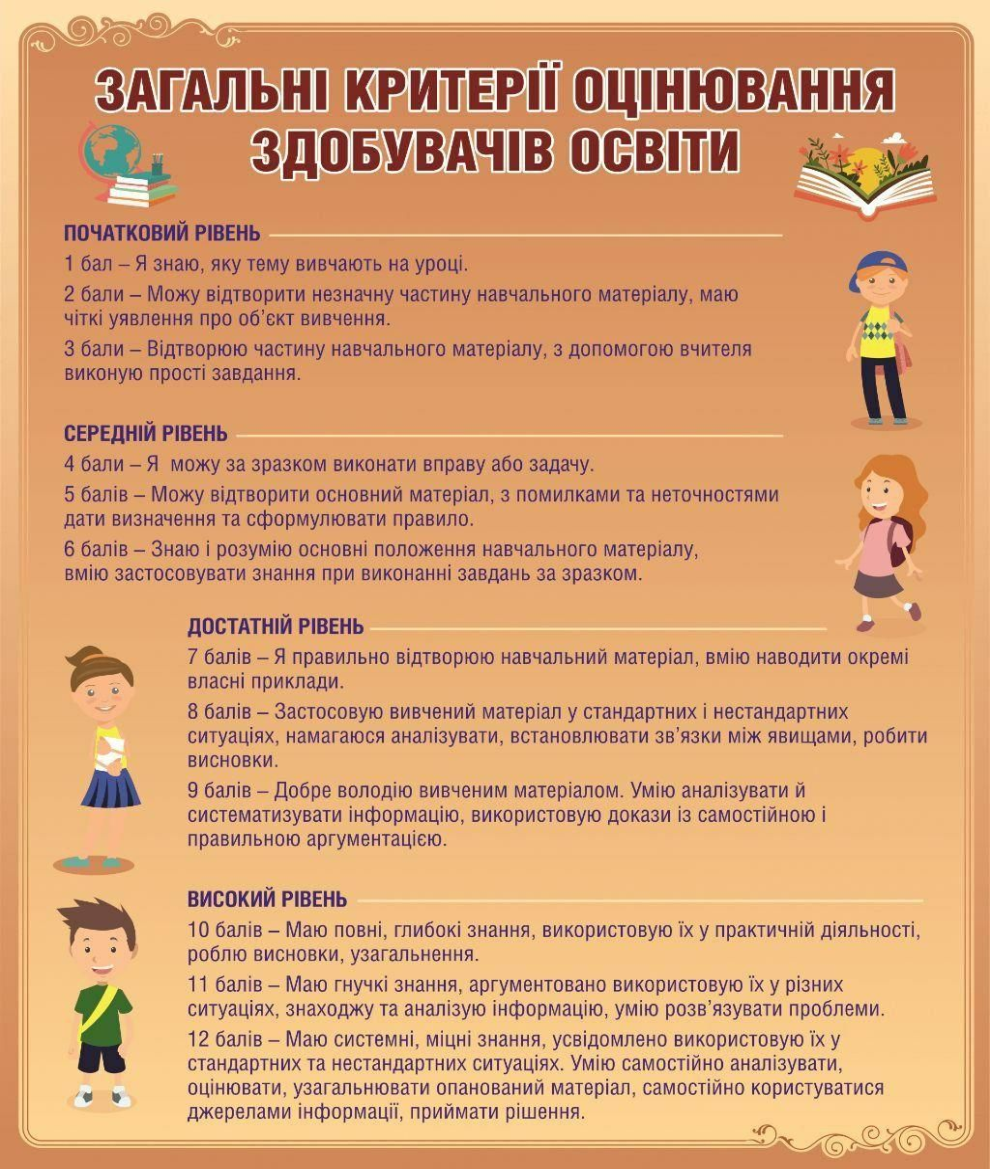 Покищо важко, потрібна детальна допомогаСам/сама щене можу,але зможу з деякою допомогоюДопомогамайже не потрібнаВсе можу сам/самаVII. ЛІТЕРАТУРА ТА ІНФОРМАЦІЙНІ РЕСУРСИДержавний стандарт базової середньої освіти (2020). Постанова КМУ№ 898	від	30.09.2020	року.	Режим	доступу: https://osvita.ua/legislation/Ser_osv/76886Закон України «Про освіту» (Прийняття від 05.09.2017. Набрання чинності 28.09.2017). Режим доступу: https://osvita.ua/legislation/law/2231/Закон України «Про повну загальну середню освіту» (16 січня 2020 р). Режим доступу: https://osvita.ua/legislation/law/2232/Інструктивно-методичні рекомендації щодо організації освітнього процесу та викладання навчальних предметів у ЗЗСО у 2022/2023 н. р. Режим доступу: https://www.youtube.com/watch?v=2C35DyDvCl0Методичні рекомендації для розроблення модельних навчальних програм.	Режим	доступу: https://mon.gov.ua/storage/app/media/rizne/2021/03/25/metod.pdfМетодичні рекомендації щодо організації освітнього процесу в першому (адаптивному) циклі / 5 класах закладів загальної середньої освіти за Державним стандартом базової середньої освіти в умовах реалізації концепції НУШ (МОН України №4.5/2303-21 від 06.08.2021). Режим доступу: https://osvita.ua/legislation/Ser_osv/83419/Методичні рекомендації щодо оцінювання навчальних досягнень учнів 5-6 класів, які здобувають освіту відповідно до нового Державного стандарту базової середньої освіти. Наказ МОН № 289 від 01.04.2022 року. Режим доступу: https://osvita.ua/legislation/Ser_osv/86195/Модельна навчальна програма «Українська література. 5–6 класи» для закладів загальної середньої освіти /за наук. ред. Т. О. Яценко Т.О. Київ: КОНВІ ПРІНТ, 2021. 64 с. Режим доступу: http://lib.iitta.gov.ua/729539/Модельні навчальні програми для 5-9 класів нової української школи. Режим	доступу:	https://mon.gov.ua/ua/osvita/zagalna-serednya- osvita/navchalni-programi/modelni-navchalni-programi-dlya-5-9-klasiv- novoyi-ukrayinskoyi-shkoli-zaprovadzhuyutsya-poetapno-z-2022- roku?fbclid=IwAR0Su0XZPqxv3Rp0dsyWvSEg3V7nV5NoRkq8qpUgeJD636 tTFRtDHre69HgСтруктураСтруктураСтруктураВступ. Роль книжки в житті людини. Література як художнє відтворення життя, побуту, звичаїв, духовно-моральних цінностей людини. Сучасний читач1 годМалі жанри фольклору та літератури4 годНародні та літературні казки12 годМинуле українського народу: легенди, перекази, літописні оповіді11 годЛітература рідного краю1 годНайцікавіше з літературних новинок1 годУзагальнення та систематизація вивченого за І семестр2 годУкраїна і я7 годРідна природа    11 годСвіт дитинства     9 годУ пошуках пригод і чудес     8 годЛітература рідного краю     1 годНайцікавіше з літературних новинок     1 годУзагальнення та систематизація вивченого за ІІ семестр     1 годОчікувані результати навчанняПропонований зміст навчального предметаВиди навчальної діяльності(за вибором учителя)Вступ. – 1 год.Вступ. – 1 год.Вступ. – 1 год.Уважно слухає інформацію про роль книги,Роль книги   в   житті   людини.   Література   якУсний	стислий,	вибірковий	переказхудожнього слова в житті людини, значущістьхудожнє відтворення життя, побуту, звичаїв,здобутої навчальної інформації.читання	в	сучасному	інформаційному	світі,духовно-моральних цінностей людини.Обговорення	прослуханих	текстівважливість	вироблення	вмінь	компетентногоЗначущість	читання	в	житті	особистості.(медіатекстів),	проведення	дискусійчитача; [6 МОВ 1.1.1-1]Сучасний читач.(зокрема онлайн).розуміє та відтворює зміст почутої інформації;Художні твори зі шкільного літературного курсуПерегляд	екранізацій	(епізодів)	творів[6 МОВ 1.1.2-2]початкової освіти та самостійно прочитані.української літератури та обговорення їхзнаходить у почутому повідомленні відповіді наТеорія літератури (ТЛ): художня література,у класі.поставлені запитання; [6 МОВ 1.3.1-1]літературний твір.Віртуальна екскурсія в музей книги тааргументовано зіставляє почуте із життєвимМистецький контекст   (МК):   образотворчедрукарства України.досвідом; [6 МОВ 1.4.5-1]мистецтво – П’єр Огюст Ренуар «Портрет двохдоброзичливо висловлює своє ставлення додітей», Франс Хальс «Хлопчик, що читає», Іринадумок інших осіб, зважаючи на неповноту абоКлиба «Дівчинка читає» (2018), «Дівчинка зсуперечливість	почутої	інформації;	[6	МОВкотом та книгою» (2018);1.6.1-1]скульптура:	Анатолій	Консулов	«Пам'ятникчитає навчальний матеріал підручника про рольпершодрукареві Іванові Федорову» (Львів), Аннакниги,	художнього	слова	в	житті	людини,Джонссон	«Пам’ятник	дівчинці,	що	читає»значущість	читання	в	інформаційному(Іспанія, Севілья) та інші пам’ятники книгам ісуспільстві,	важливість	вироблення	вміньчитачам.компетентного читача; [6 МОВ 2.1.1-1]Позакласне читання (ПЧ).формулює	висновки	відповідно	допоставленого	завдання	на	основі	аналізуопрацьованого тексту; [6 МОВ 2.2.7-1]обирає самостійно або за допомогою інших осібхудожні тексти для читання, аргументує свійвибір [6 МОВ 2.5.1-1]описує свої літературні вподобання, наводячиприклади прочитаних творів. [6 МОВ 2.5.1-2].Малі жанри фольклору та літератури. – 4 год.Малі жанри фольклору та літератури. – 4 год.Малі жанри фольклору та літератури. – 4 год.Уважно слухає інформацію про малі жанри у фольклорі та літературі; про життєпис Л. Глібова та акровірші й загадки у творчості письменника; [6 МОВ 1.1.1-1]вичерпно відповідає на запитання за змістом почутого повідомлення; [6 МОВ 1.1.2-1]стисло переказує зміст повідомлення про втілення в прислів’ях, приказках і загадках узагальнених суспільних поглядів на норми моралі й етики та коротку інформацію про життя і творчість Л. Глібова; [6 МОВ 1.2.1-1]передає з використанням окремих способів і засобів візуалізації враження від почутого повідомлення; [6 МОВ 1.2.3-2]виявляє взаємозв’язок змісту малих жанрів фольклору із власними потребами для особистісного розвитку; [6 МОВ 1.4.5-2]читає виразно (зокрема й напам'ять) прислів’я, приказки, народні та авторські загадки; [6 МОВ 2.1.1-1]розрізняє	жанрові	особливості	прислів’їв	і приказок, різновиди загадок; [6 МОВ 2.1.2-1] характеризує порушені в прислів’ях, приказках і загадках проблеми; [6 МОВ 2.2.1-1]знаходить у текстах прислів’їв, приказок і загадок теоретико-літературні поняття, пояснює їх сутність; [6 МОВ 2.2.2-1]формулює тему та основну думку прислів’їв, приказок, загадок, зокрема й авторських загадок Л. Глібова, порівнює народні та авторські загадки; [6 МОВ 2.2.3-1] розпізнає основні художні виражальні засоби утворах малих жанрів фольклору, використовуєокремі з них; [6 МОВ 2.2.6-2]Прислів’я та приказки – перлини народної мудрості.Художнє відтворення в прислів’ях і приказках життєвого досвіду багатьох поколінь українців, узагальнення суспільних поглядів на духовні цінності, норми моралі та етики.ТЛ: фольклор (народна творчість, прислів’я, приказка).МК: образотворче мистецтво – ілюстрації до українських народних прислів’їв і приказок (художники-ілюстратори	–	Олександр Міхнушов, Олександр Кошель).Народні загадки.Первісне та сучасне значення народних загадок. Тематика загадок.ТЛ: загадка.МК: образотворче мистецтво – ілюстрації до українських народних загадок (художниця- ілюстраторка – Валентина Мельниченко).Леонід Глібов.   «Бачить   –   не   бачить»,«Котилася тарілочка».Замальовка життєпису письменника. Акровірші та авторські загадки у творчості Л. Глібова, їх загальна характеристика. Фольклорні мотиви та жартівливий характер загадок дідуся Кенира.ТЛ: акровірш (повторення).МК: образотворче мистецтво – ілюстрації до загадок Л. Глібова (художниці-ілюстраторки – Ольга Артюшенко, Галина Сокиринська).МЗ:     (міжпредметні      зв’язки):      зарубіжналітература, літератури національних меншин,іноземні мови   –   малі   жанри   в   зарубіжному фольклорі.Виразне читання (зокрема й напам’ять) прислів’їв, приказок, загадок.Укладання тематичного словничка прислів’їв і приказок (дружба, праця, знання тощо).Складання авторських загадок різних видів.Словесне/графічне малювання відгадок до загадок.Навчальний індивідуальний або груповий проєкт «Записник фольклориста».формулює	висновки	відповідно	допоставленого завдання на основі аналізу творівмалих жанрів фольклору про відображення в нихнародної мудрості; [6 МОВ 2.2.7-1]проводить паралелі між образами і ситуаціями,зображеними в прислів’ях, приказках і загадках,та власним життєвим досвідом [6 МОВ 2.3.1-2]висловлює в   усній   та/або   письмовій   формівласні почуття, враження, викликані вивченимиприслів'ями,	приказками	і	загадками,	своєставлення до зображених у творах людей, подій,ситуацій, явищ тощо; [6 МОВ 2.3.2-1]обирає для самостійного ознайомлення текстималих жанрів фольклору і наводить аргументищодо свого вибору; [6 МОВ 2.5.1-1].ефективно використовує інформаційні ресурси(бібліотеки,	сайти	тощо)	для	задоволеннявласних читацьких потреб і розширення колачитацьких інтересів; [6 МОВ 2.5.1-3]створює	власний	медійний	продукт(мультфільм,	відеоролик,	навчальний	проєкттощо) за мотивами прочитаного; [6 МОВ 2.7.2-1]збагачує власне мовлення окремими засобамихудожньої виразності малих жанрів фольклору [6МОВ 4.2.4].Народні та літературні казки. – 12 год.Народні та літературні казки. – 12 год.Народні та літературні казки. – 12 год.Уважно слухає народні та літературні казки,інформацію	про	особливості	жанру	казки;повідомлення про життя та творчість авторівлітературних казок; [6 МОВ 1.1.1-1]вичерпно відповідає на запитання за змістом почутого повідомлення про види народних казок, їх спільні й відмінні риси; [6 МОВ 1.1.2-1] стисло переказує зміст народних і літературних казок; [6 МОВ 1.2.1-1]1. Народні казки.Повторення та   узагальнення:   види   народнихказок – казки про тварин, героїко-фантастичні(чарівні),	соціально-побутові	–	їх	спільні йвідмінні риси.Українська народна казка «Яйце-райце». Фантастичне та реальне у творі. Символіка казки, відображення у ній світогляду, звичаїв та обрядів, морально-етичних принципів українців. Особливості мови народної казки.ТЛ: народна казка, поняття про фантастичнеВиразне	читання	народних	талітературних казок (уголос ланцюжком, вособах).Переказ	(близько	до	тексту,	стисло,вибірково, від імені одного з персонажів тощо).Бесіда за запитаннями.Аналітико-синтетична робота над текстом народних і літературних казок: визначення теми, основної думки, елементів композиції і сюжету.Складання плану народної та літературної казокунаочнює та візуалізує почуте повідомлення (самостійно	або	з	допомогою	вчителя), використовуючи різні засоби (схеми, таблиці тощо) для відтворення змісту, структурування навчальної інформації; [6 МОВ 1.2.3-1] розрізняє ознаки народних і літературних казок, особливості їх побудови, елементи реального та фантастичного в них; [6 МОВ 1.3.1-2]читає виразно народні та літературні казки, ознайомлюється з інтерпретаціями казок у різних видах мистецтва, зокрема з екранізаціями та мультиплікаційними версіями народних і літературних казок (за бажанням); висловлює свої міркування про здобутий естетичний досвід;[ 6 МОВ 2.1.1-1]характеризує	порушені	в	народних	і літературних казках проблеми; [6 МОВ 2.2.1-1] знаходить у текстах народних і літературних казок теоретико-літературні поняття, пояснює їх сутність; [6 МОВ 2.2.2-1]формулює тему та основну думку народних і літературних	казок,	рекомендованих	для текстуального вивчення; [6 МОВ 2.2.3-1] характеризує емоційний стан персонажів казок, їхню	поведінку	та		вчинки,	виявляючи толерантність [6 МОВ 2.3.1-1]висловлює в усній та/або письмовій формі власні почуття, враження, викликані вивченими казками, своє ставлення до зображених у творах людей, подій, ситуацій, явищ тощо; [6 МОВ2.3.2-1]обирає для самостійного ознайомлення тексти народних і літературних казок і	наводить аргументи щодо свого вибору; [6 МОВ 2.5.1-1].творча фантазія, гіпербола.МК: образотворче мистецтво – ілюстрації до української народної казки «Яйце-райце» (художниця-ілюстраторка – Катерина Штанко).МЗ: зарубіжна література, літератури національних меншин, іноземні мови – народні казки в зарубіжному фольклорі.Літературні      казки.       Іван       Франко.«Фарбований Лис».Замальовка життєпису письменника, його казкарська творчість. Особливості літературної казки, її відмінність від народної. Роль діалогів у розкритті характеру головного героя. Морально- етична проблематика твору.ТЛ: літературна казка.МК: анімація – мультфільм «Фарбований лис» (режисер-мультиплікатор Олександр Іванов); образотворче мистецтво – ілюстрації до казки«Фарбований Лис» (художники-ілюстратори –Сергій Артюшенко, Олег Кіналь).МЗ: зарубіжна література – збірка індійських народних казок «Панчатантра».Леся Українка. «Лелія».Короткі біографічні відомості про дитинствописьменниці. Чарівні перетворення, їх роль у казці. Соціальні мотиви в казці.ТЛ: дійові особи (персонажі), портрет.МК: образотворче мистецтво – ілюстрації до казки Лесі Українки «Лелія» (художниця- ілюстраторка – Лариса Іванова); Крейн Волтер«Лілії Мадонни в саду».МЗ: зарубіжна література, літератури національних меншин, іноземні мови – літературні казки у зарубіжних літературах.Характеристика героїв.Робота з цитатним матеріалом. Прогнозування	подій	у	народних	і літературних казках за заголовком, за ілюстрацією, за уривком.Створення графічних і візуальних засобів передачі інформації щодо народних і літературних казок (перебіг подій, розрізнення персонажів, установлення зв’язків між ними тощо), зокрема і з використанням комп’ютерних програм.Створення власного медіатексту на основі прочитаних народних і літературних казок.Інсценізація казок. Складання власних казок.Самостійний добір текстів казок у бібліотеках і на рекомендованих учителем інтернет-сайтах.ефективно використовує інформаційні ресурси (бібліотеки,	сайти	тощо)		для	задоволення власних читацьких потреб і розширення кола читацьких інтересів; [6 МОВ 2.5.1-3]передає текст народних і літературних казок графічно та трансформує графічну інформацію в тестову; [6 МОВ 2.6.2-1];створює за мотивами прочитаних казок письмові творчі роботи різних жанрів, власний медійний продукт (мультфільм, театральну сценку, відеоролик тощо); [6 МОВ 2.7.2-1], [6 МОВ 3.1.2-1],збагачує власне мовлення окремими засобами художньої виразності народних і літературних казок [6 МОВ 4.2.4].5. Валерій Шевчук. «Чотири сестри». Замальовка життєпису письменника. Тема зміни пір року, її художнє втілення. Значення мотиву сну та змалювання родинних взаємини між сестрами.	Осмислення	символічного	змісту казки-притчі.ТЛ: казка-притча, алегорія.МК: образотворче мистецтво – ілюстрації до збірки В. Шевчука «Панна квітів. Казки моїх дочок» (художниця-ілюстраторка – Ольга Рубіна), Ольга Ковтун «Пробудження»; музичне мистецтво – «Чотири пори року» Антоніо Вівальді; архітектура, скульптура – барельєф Габріеля Красуцького на будинку «Пори року» (м. Львів).                                                Минуле українського народу: легенди, перекази, літописні оповіді. – 11 год.                                                Минуле українського народу: легенди, перекази, літописні оповіді. – 11 год.                                                Минуле українського народу: легенди, перекази, літописні оповіді. – 11 год.Уважно слухає легенди і перекази, художні твори про історичне минуле українського народу; інформацію про літописні оповіді, їх героїчний зміст, літописні мотиви в літературних казках, авторів літературних версій літописних оповідей, про спільне та відмінне в народнихказках і легендах, їх ознаки та види; [6 МОВ1.1.1-1]вичерпно відповідає на запитання за змістом почутого навчального матеріалу; [6 МОВ 1.1.2-1] стисло переказує зміст легенд і переказів, художніх творів, що вивчаються текстуально; [6 МОВ 1.2.1-1]розрізняє види народних легенд і переказів та їх ознаки в порівнянні з народними казками; [6 МОВ 1.3.1-2] формулює запитання, щоб уточнити розуміння змісту художніх творів про історичне минуле1. Легенди українців.Спільне та відмінне в народних казках і легендах. Ознаки фантастичного в легендах. Види народних легенд.Легенди       «Калина»,        «Берегиня»        (за С. Плачиндою).«Калина» – народне уявлення про  походженнярослин. Національна символіка. Калина – символ краси та дівочої вроди.«Берегиня» – показ зародження людської цивілізації, протистояння добра і зла. Символічні образи. Утілення образу Берегині в різних видах народного мистецтва.ТЛ: легенда (поглиблення поняття).МК: образотворче мистецтво – Олег Шупляк«Берегиня».МЗ: зарубіжна література, літератури національних меншин, іноземні мови – легенди народів світу.Виразне читання легенд, переказів, літописних оповідей, художніх творів про історичне минуле українського народу (уголос ланцюжком, в особах).Переказ (близько до тексту, стисло, вибірково, від імені одного з персонажів тощо).Бесіда за запитаннями.Аналітико-синтетична робота над текстом творів: визначення теми, основної думки, елементів композиції і сюжету.Характеристика героїв за планом. Складання цитатного плану твору. Створення графічних і візуальних засобів передачі інформації (порівняння легенд і переказів	із	казками),	зокрема	і	з використанням комп’ютерних програм.Створення візуального медіапродукту до прочитаних творів.українського народу, почутого повідомлення про них; [6 МОВ 1.4.6-2]розповідає про власний емоційний стан під час сприймання художніх творів, що вивчаються текстуально; [6 МОВ 1.8.1-1]читає виразно народні легенди, перекази, літописну оповідь, драму-казку, історичне оповідання; [6 МОВ 2.1.1-1]співвідносить зміст сприйнятого тексту народних легенд, переказів, літописної оповіді, драми-казки, історичного оповідання із історичним і культурним контекстом; [6 МОВ 2.1.3-1]характеризує порушені в легендах, переказах, художніх	творах	про		історичне		минуле українського народу проблеми; [6 МОВ 2.2.1-1] знаходить		у	текстах	переказів,		легенд	і художніх	творах	про		історичне		минуле українського	народу		приклади	теоретико- літературних понять, пояснює їх сутність; [6 МОВ 2.2.2-1]формулює тему та основну думку народних легенд, переказів і художніх творів про історичнеминуле українського народу; [6 МОВ 2.2.3-1] виокремлює патріотичні мотиви в народних легендах, переказах, літописних оповідях; [6 МОВ 2.2.3-2]виокремлює жанрові ознаки драми-казки за народними мотивами, історичного оповідання, особливості мови творів; [6 МОВ 2.2.3-2] формулює			висновки			відповідно		до поставленого			завдання	на			основі	аналізу народних легенд, переказів, літописних оповідей і	художніх		творів		про		історичне	минуле українського				народу	щодо	художнього переосмислення історичних подій та образів, 2. Народні перекази як вияв історичної пам’яті українців (за збіркою «Савур-могила. Легенди та перекази Нижньої Наддніпрянщини», упорядник В. Чабаненко).ТЛ: народний переказ.МК: архітектура – історико-культурний комплекс «Запорозька Січ» Національного заповідника «Хортиця» (головний архітектор – В. Г. Стефанчук); образотворче мистецтво – Микола Пимоненко «У похід», Опанас Сластіон«Проводи    на    Січ»,    Сергій    Васильківський«Козаки в степу».МЗ: іноземні мови – легенди народу, мова якого вивчається.Літописні оповіді. «Повість минулих літ»:«Три брати – Кий, Щек, Хорив і сестра їхня Либідь» (у переказі В. Близнеця).«Повість минулих літ» – перший історичний твір на землях Київської Русі, пам’ятка ХІІ ст., основа українського літописання. Змалювання вчинків літописних героїв. Уславлення засновників Києва. Героїчний зміст літопису, його сюжети в різних видах мистецтва.ТЛ: літопис.МК: образотворче мистецтво – ілюстрації до«Повісті минулих літ» (художник-ілюстратор – Георгій Якутович); Артур Орльонов «Хрещення України-Русі»; скульптура – Василь Бородай, пам’ятний знак «Засновникам Києва» (м. Київ); скульптура – Фрідріх Согоян, пам’ятник Нестору-літописцю (м. Київ).МЗ: історія України – доба Київської Русі.Самостійний добір і презентація легенд рідного краю у бібліотеках, на інтернет- сайтах, рекомендованих учителем і під його керівництвом.Проєктні роботи «Легенди рідного краю (міста, села)», «Видатні українці» (за вибором).символічні	образи,	ознаки			реалістичного		і фантастичного в легендах і переказах; [6 МОВ 2.2.7-1]аргументує власну оцінку прочитаних творів, наводячи доречні цитати; [6 МОВ 2.4.2-3] представляє текстову інформацію з прочитаних творів, використовуючи різні способи і засоби візуалізації їх змісту [6 МОВ 2.6.1-3]створює за мотивами прочитаного власний медійний продукт (мультфільм, відеоролик, тощо) і письмові творчі роботи різних жанрів; [6 МОВ 2.7.2-1], [6 МОВ 3.1.2-1]збагачує власне мовлення окремими засобами художньої виразності із прочитаних творів.[6 МОВ 4.2.4].Олександр Олесь. «Микита Кожум’яка». Стисла розповідь про долю поета. Жанрові ознаки драми-казки за народними мотивами«Микита Кожум’яка». Уславлення подвигу Микити – вихідця з народу. Особливості мови твору.ТЛ: драматичний твір, драма-казка, віршована мова.МК: образотворче мистецтво – ілюстрації до драми-казки «Микита Кожум’яка» (художник – Петро    Андрусів);    анімація    –    мультфільм«Микита Кожум’яка» (режисер-мультиплікаторНіна Василенко), мультфільм «Микита Кожум’яка» (режисер-мультиплікатор Манук Депоян).5. Сергій Плачинда. «Богатирська застава». Стисла розповідь про письменника. Історична основа	твору	«Богатирська	застава».	Образ Будимира – патріота рідної землі. Особливості мови історичного оповідання.ТЛ: тема художнього твору,історичне оповідання (поглиблення поняття). МК: образотворче мистецтво – ілюстрації до збірки	С. Плачинди	«Київські	фрески» (художник-ілюстратор – О. Мезенцев).Література рідного краю. – 1 год.Література рідного краю. – 1 год.Література рідного краю. – 1 год.Уважно слухає художні твори літератури рідного краю; інформацію про життя та творчість їх авторів; [6 МОВ 1.1.1-1]розповідає про власний емоційний стан під час ознайомлення з творами; [6 МОВ 1.8.1-1]читає виразно художні твори рідного краю, зокрема лірику напам’ять; [6 МОВ 2.1.1-1] Художні твори літератури рідного краю (за вибором учителя)Ознайомлення із доступними для сприйняття й спорідненими тематично із вивченими в І семестрі літературними творами письменників- земляків.МК: інтерпретація художніх творів літератури рідного краю в інших видах мистецтва; літературно-меморіальні музеї.Виразне читання художніх творів літератури рідного краю.Бесіда за запитаннями.Аналітико-синтетична робота з творами літератури рідного краю: визначення теми, основної думки, елементів композиції і сюжету.Характеристика героїв художнього твору. характеризує порушені в літературних творах проблеми; [6 МОВ 2.2.1-1]формулює тему та основну думку творів; [6 МОВ 2.2.3-1]формулює висновки відповідно до поставленого завдання на основі аналізу літератури рідного краю; [6 МОВ 2.2.7-1]обирає для самостійного ознайомлення твори літератури рідного краю і наводить аргументи щодо свого вибору; [6 МОВ 2.5.1-1].ефективно використовує інформаційні ресурси (бібліотеки, сайти тощо) для задоволеннявласних читацьких потреб і розширення кола читацьких інтересів; [6 МОВ 2.5.1-3]створює за мотивами прочитаного власний медійний продукт і творчі роботи різних жанрів; [6 МОВ 2.7.2-1], [6 МОВ 3.1.2-1]збагачує власне мовлення окремими засобами художньої виразності прочитаної художньої літератури письменників-земляків. [6 МОВ 4.2.4].Робота з цитатним матеріалом.Створення власного медіатексту на основі прочитаних художніх творів літератури рідного краю.Самостійний добір художніх творів літератури рідного краю у домашній, шкільній, міській (сільській) бібліотеках і на рекомендованих учителем (та під його керівництвом) інтернет-сайтах.Робота в творчих групах «Цього письменника рідного краю я знаю, бо читав/читала його твори».Найцікавіше з літературних новинок. – 1 год.Найцікавіше з літературних новинок. – 1 год.Найцікавіше з літературних новинок. – 1 год.важно слухає інформацію про нові художні твори сучасної української літератури; [6 МОВ 1.1.1-1]використовує	елементи	конспектування навчального матеріалу; [6 МОВ 1.2.2-2] формулює запитання, щоб уточнити розуміння змісту літературних творів, почутої інформації про них; [6 МОВ 1.4.6-2]читає тексти творів сучасної української літератури (оглядово, вибірково тощо); [6 МОВ 2.1.1-1]обирає для самостійного ознайомлення твори сучасної української літератури	і наводитьаргументи щодо свого вибору; [6 МОВ 2.5.1-1].Із сучасної української літератури (твори для читачів-підлітків за вибором учителя та учнів) МК: музичне мистецтво – музика, що слухають герої-ровесники прочитаних учнями художніх творів сучасної літератури.Виразне читання художніх творів сучасної української літератури.Переказ творів (близько до тексту, стисло, вибірково тощо).Бесіда за запитаннями.Аналітико-синтетична робота над текстом художніх творів сучасної української літератури: визначення теми, основної думки, елементів композиції і сюжету.Робота з цитатним матеріалом.Створення візуального медіапродукту про художні твори сучасної української літератури.описує свої літературні вподобання, наводячи приклади із прочитаних творів; [6 МОВ 2.5.1-2] ефективно використовує інформаційні ресурси (бібліотеки,	сайти	тощо)	для	задоволення власних читацьких потреб і розширення кола читацьких інтересів. [6 МОВ 2.5.1-3]Самостійний добір художніх творів сучасної української літератури у домашній, шкільній, міській (сільській) бібліотеках і на рекомендованих учителем (та під його керівництвом) інтернет- сайтах. Міні-проєктна робота «Художній твір – мій ровесник».Узагальнення та систематизація вивченого за І семестр. – 2 год.Узагальнення та систематизація вивченого за І семестр. – 2 год.Узагальнення та систематизація вивченого за І семестр. – 2 год.Розуміє	та	відтворює	навчальний	матеріал, зокрема й зміст художніх творів, вивчених у Ісеместрі [6 МОВ 1.1.2-2]аргументовано зіставляє почуте із життєвим досвідом [6 МОВ 1.4.5-1]обстоює	власну	позицію	щодо	проблем, порушених у вивчених творах; [6 МОВ 1.6.2]; пояснює теоретико-літературні поняття, здобуті в процесі опрацювання програмового матеріалу в І семестрі; [6 МОВ 2.1.2-1]співвідносить зміст вивчених художніх творів із історичним і культурним контекстом; [6 МОВ 2.1.3-1]формулює		висновки		відповідно		до поставленого		завдання	на		основі	аналізу вивчених художніх текстів; [6 МОВ 2.2.7-1] описує свої літературні вподобання, наводячи приклади із прочитаних творів; [6 МОВ 2.5.1-2] ефективно використовує інформаційні ресурси (бібліотеки,	сайти	тощо)	для	задоволеннявласних читацьких потреб і розширення кола читацьких інтересів. [6 МОВ 2.5.1-3]Текстуально вивчені та самостійно прочитані художні твори. Узагальнення та систематизаціявивченого в І семестрі навчального матеріалу.ТЛ:	повторення	вивчених у І семестрі теоретико-літературних понять.Виразне	читання	художніх	творів, зокрема вивчених напам’ять.Тестові	завдання	із	відкритими	тазакритими запитаннями із використанням вебресурсів.Інтерпретація художніх творів.Створення графічних і візуальних засобів передачі інформації щодо художніх творів (перебіг подій, характеристика персонажів, установлення зв’язків між ними тощо), зокрема і з використанням комп’ютерних програм.Рольова гра «Цю прочитану книгу я візьму із собою на канікули».ІІ семестрІІ семестрІІ семестрУкраїна і я. – 7 год.Україна і я. – 7 год.Україна і я. – 7 год.Уважно слухає ліричні твори про Україну, її природу, мову та видатних українців; інформацію про життя та творчість авторів патріотичної лірики; [6 МОВ 1.1.1-1]вичерпно відповідає на запитання за змістом почутого навчального матеріалу; [6 МОВ 1.1.2-1] формулює запитання, щоб уточнити розуміння змісту ліричних творів патріотичної тематики, почутої інформації про них; [6 МОВ 1.4.6-2] наводить	кілька	аргументів	і	прикладів	на підтвердження власної позиції, використовуючи доречні цитати з творів для увиразнення власних поглядів, ідей, переконань; [6 МОВ 1.6.2-1]розповідає про власний емоційний стан під чассприймання патріотичної лірики; [6 МОВ 1.8.1-1]читає	виразно	патріотичну   лірику,	зокреманапам’ять; [6 МОВ 2.1.1-1]характеризує	порушені	в	ліричних	творахпроблеми; [6 МОВ 2.2.1-1]знаходить у текстах художніх творів прикладитеоретико-літературних	понять,	пояснює	їхсутність; [6 МОВ 2.2.2-1]формулює провідні мотиви патріотичної лірики;[6 МОВ 2.2.3-1]формулює	висновки	відповідно	допоставленого завдання на  основі аналізу поезіїпро	художнє	осмислення	краси	українськоїприроди, ролі освіти в духовному становленніособистості,	призначення	поета	й	поезії,збереження мови для історії, народу, людства; [6МОВ 2.2.7-1]характеризує художні образи (образ України,образ	природи,	образ	поета-патріота,	образліричного	героя);	емоційний	стан	ліричнихгероїв творів, їхню поведінку та вчинки; [6 МОВ2.3.1-1]1.   Тарас Шевченко. «Зоре моя вечірняя»,«Учітесь, читайте…» (уривок із послання «І мертвим, і живим…»).Розповідь про поета, його перебування на засланні. Поетичне відображення краси української природи у вірші «Зоре моя вечірняя». Роздуми ліричного героя.Уривок «Учітесь, читайте…» як ліричне звертання до нащадків. Думки автора про роль патріотичної освіти в духовному становленні особистості й нації.ТЛ: лірика, ліричний герой, мотив у ліричному творі.МК:	образотворче	мистецтво	–	ТарасШевченко	«Автопортрет»	(1840),	НадіяНикифорова	«Портрет	Т. Шевченка»,Володимир Маковський «Український пейзаж зхатами»; музичне мистецтво – «Учітеся, братимої» (слова – Тарас Шевченко, музика – МиколаЛисенко «Зоре моя вечірняя» (слова – ТарасШевченка, музика – Яків Степовий).МЗ:	музичне	мистецтво	–	пісні	на	словаТ. Шевченка.2. Богдан Лепкий. «Шевченкова верба».Роль Тараса Шевченка у становленні особистостіБогдана Лепкого, його поетична шевченкіана.Осмислення образу українського генія Шевченказ	позицій	гуманізму	у	вірші	«Шевченковаверба». Біографічна основа поезії. Мотив туги зарідним краєм.ТЛ:	рима,	перехресне,	суміжне	й	кільцеверимування.МК:	образотворче	мистецтво	–	ТарасШевченко «Мангишлацький сад» (акварель), «ВКорсуні» (рисунок).3. Галина Кирпа. «Мова моя».Біографічна	довідка	про	письменницю,	їїгромадську діяльність.Виразне читання ліричних творів, зокрема напам’ять.Постановка проблемних запитань, пов’язаних із вирішенням життєвих ситуацій авторів патріотичної лірики.Створення власного медіатексту на основі прочитаних ліричних творів про Україну. Рольова гра «Рима, римування – це ж так просто».Дослідницька робота (аналіз ліричних творів) «Засоби художньої виразності поезії».Проєктна робота «Укладання цитатногословника про Україну, мову, українськийнарод» або «Образ Кобзаря у ліричнихтворах».аргументує	власну	оцінку	поезії,	наводячидоречні цитати; [6 МОВ 2.4.2-3]обирає для самостійного ознайомлення творипатріотичної тематики   і   наводить   аргументищодо свого вибору; [6 МОВ 2.5.1-1].ефективно використовує інформаційні ресурси(бібліотеки,	сайти	тощо)	для	задоволеннявласних читацьких потреб і розширення колачитацьких інтересів; [6 МОВ 2.5.1-3]створює за мотивами прочитаного творчі роботирізних жанрів, зокрема власний медійний продукт (відеоролик тощо); [6 МОВ 2.7.2-1], [6МОВ 3.1.2-1]створює невеликі типові повідомлення на спеціальних (захищених) цифрових сервісах і в соціальних мережах щодо актуальності та художньої довершеності патріотичної поезії; [6 МОВ 3.2.1-1]дотримується засад академічної доброчесності під час онлайн-взаємодії; [6 МОВ 3.2.3-2] збагачує власне мовлення окремими засобами художньої виразності вивченої поезії. [6 МОВ 4.2.4].Значення рідної мови в житті людини. Мотивважливості збереження мови для історії, народу,людства	загалом.	Роль	художніх	засобів	урозкритті основної думки поезії.ТЛ: епітет, порівняння, метафора (поглибленняпонять).4. Тетяна Майданович. «О Україно! Божий білий цвіт!», «Країна Українія».Короткі біографічні відомості про авторів поезій. Образ сучасної України в поетичних творах. Патріотичні почуття ліричного героя, втілені у віршах.ТЛ: патріотична лірика.МК:	образотворче	мистецтво	–	Михайло Дмитренко	«Мелодія»,	Олексій		Кулаков«Державотворення», Олег Шупляк «До рідних гнізд»;	ілюстрації	до	книги	Т. Майданович«Країна Українія» (художниця-ілюстраторка –Іванна Хомчак).МЗ: музичне мистецтво – пісні про Україну.Для вивчення напам’ять: 2 поезії за вибором учителя.Рідна природа. – 11 год.Рідна природа. – 11 год.Рідна природа. – 11 год.Уважно слухає поетичні та прозові твори про природу; інформацію про життя та творчість їх авторів; [6 МОВ 1.1.1-1]вичерпно відповідає на запитання за змістом почутого повідомлення; [6 МОВ 1.1.2-1]стисло переказує зміст прозових творів про природу; [6 МОВ 1.2.1-1]унаочнює та візуалізує почуте повідомлення (самостійно	або	з допомогою	вчителя), використовуючи різні засоби (схеми, таблиціОлена Пчілка. «З ґринджолятами». Розповідь про письменницю, сімейні традиції родини Косачів. Зображення дитячих зимових розваг у вірші «З ґринджолятами». Оспівування краси	зимової	природи.	Відображення	в ліричному творі настроїв та почуттів.ТЛ: пейзаж та його види, пейзаж у літературному творі.МК: образотворче мистецтво – Сергій Васильківський «Ловлять снігура», Сергій Кольба «Зимові розваги»; ілюстрації до збірки«Дивна    хатка»    (художниця-ілюстраторка    –Виразне читання художніх творів про рідну природу (уголос ланцюжком, у ролях, напам’ять тощо).Переказ (близько до тексту, стисло, вибірково, від імені одного з героїв тощо) художніх творів.Бесіда за запитаннями.Постановка проблемних запитань, пов’язаних із вирішенням екологічних проблем, життєвих ситуацій як авторів, так і героїв художніх творів.тощо) для відтворення змісту, структурування навчальної інформації; [6 МОВ 1.2.3-1] розрізняє пейзажні та анімалістичні твори; [6 МОВ 1.3.1-2]виявляє взаємозв’язок змісту творів про природу із власними потребами- дляособистісного розвитку; [6 МОВ 1.4.5-2] наводить	кілька		аргументів	і	прикладів	на підтвердження власної позиції, використовуючи доречні цитати з тексту вивчених творів для увиразнення власних поглядів щодо важливості збереження		природи,			утвердження гуманістичних цінностей; [6 МОВ 1.6.2-1]читає виразно програмові художні твори, зокрема напам’ять пейзажну лірику;[6 МОВ 2.1.1-1]характеризує порушені в творах екологічні проблеми: гармонії природи і людини, дбайливого ставлення до навколишнього середовища; [6 МОВ 2.2.1-1]знаходить у текстах художніх творів приклади теоретико-літературних понять, пояснює їх сутність; [6 МОВ 2.2.2-1]формулює тему та основну думку творів про природу, рекомендованих для текстуального вивчення; [6 МОВ 2.2.3-1]виокремлює в художніх текстах мікротеми; [6 МОВ 2.2.3-2]формулює висновки відповідно до поставленого завдання на основі аналізу творів щодо оспівуванню краси української природи, її збереження, возвеличення людського гуманізму й засудження споживацького ставлення до довкілля, [6 МОВ 2.2.7-1]характеризує емоційний стан персонажів творів, їхню поведінку та вчинки, виявляючи Лариса Іванова).Павло Тичина. «Хор лісових дзвіночків»,«Гаї шумлять»).Замальовка життєпису поета, особливості його світосприймання. Поетичне втілення картин природи у віршах П. Тичини. Музичне (слухове), зорове та емоційне наповнення поезій. Авторські неологізми,	їх	художні	функції. Персоніфікований образ дівчини-весни в поезії«Арфами, арфами».ТЛ: пейзажна лірика, персоніфікація.МК: музичне мистецтво – «Ми дзвіночки» (слова –П. Тичина, музика – Василь Верховинець), «Гаї шумлять» (слова – Павло Тичина, музика – Григорій Майборода),«Арфами, арфами» (слова – Павло Тичина, музика – Леся Тельнюк); образотворче мистецтво – ілюстрації Едуарда Колесова до збірки «Гаї шумлять».МЗ: зарубіжна література – пейзажна лірика зарубіжних поетів.Оксана Іваненко. «Цвітарінь».Розповідь про письменницю. Художній світ пізнавальної казки. Тема екології у творі. Розвиток подій у творі, морально-етична проблематика.ТЛ: мова автора і мова дійових осіб, прозова мова.МК: образотворче мистецтво – ілюстрації до збірки «Лісові казки» (художник-ілюстратор – Василь Євдокименко); музичне мистецтво – Поль Моріа «Жайворонок».Аналітико-синтетична робота над текстом оповідань: визначення теми, основної думки, елементів композиції і сюжету.Складання цитатного плану твору. Характеристика героїв.Складання порівняльної   таблиці/схеми«Особливості оповідання».Створення графічних і візуальних засобів передачі інформації (перебіг подій, розрізнення персонажів, установлення зв’язків між ними тощо), зокрема і з використанням комп’ютерних програм.Створення власного медіатексту на основі прочитаних творів про рідну природу.Віртуальна екскурсія в квартиру-музей П. Тичини.Рольова гра «Малюємо природу художніх творів» або «Малюємо поезію».толерантність; [6 МОВ 2.3.1-1]проводить паралелі між образами й ситуаціями, зображеними у творах про природу, і власним життєвим досвідом для формування базовихморально-етичних норм; [6 МОВ 2.3.1-2]обирає для самостійного ознайомлення твори про природу й наводить аргументи щодо свого вибору; [6 МОВ 2.5.1-1].ефективно використовує інформаційні ресурси (бібліотеки, сайти тощо) для задоволення власних читацьких потреб і розширення кола читацьких інтересів; [6 МОВ 2.5.1-3]створює власний медійний продукт (мультфільм, відеоролик тощо) та /або письмові творчі роботи різних жанрів за мотивами прочитаного; [6 МОВ 2.7.2-1], [6 МОВ 3.1.2-1]відтворює окремі художні засоби із вивчених творів для втілення власних творчих намірів. [6 МОВ 4.2.2-1]Микола Вінграновський. «Гусенятко».Біографічні відомості про письменника. Тема родинних цінностей. Художні функції часу іпростору в літературному творі.ТЛ: тема та ідея літературного твору.МК: образотворче мистецтво – Петро Нілус«Поле з гусьми», Киріак Костанді «Гуси»; ілюстрації до збірки «Гусенятко. Козак Петро Мамарига» (художник-ілюстратор – Костянтин Лавро).Марія Морозенко. «Вірність Хатіко». Коротко про життя і творчість письменниці. Тема	дружби		людини	й	тварини.	Засоби змалювання	їхніх	взаємин		в	оповіданні. Послідовність подій у творі. Ідея гуманістичних цінностей.ТЛ: оповідання про тварин (анімалістичне).МК: образотворче мистецтво – ілюстрації до збірки «Найвірніші» (художниця-ілюстраторка – Ольга Воронкова); кіномистецтво – «Хатіко: Найвірніший друг» (режисер – Лассе Галльстрем).МЗ: зарубіжна література – анімалістичні твори зарубіжних письменників.Анатолій Качан. «Море грає».Біографічна довідка про письменника. Мариністична лірика. Образний світ поезії«Море грає».МК: образотворче мистецтво – Архип Куїнджі«Море», Віктор Іванів «На морі. Сонячно», музичне мистецтво – пісня Зої Красуляк «Білі кораблі».Для вивчення напам’ять: 2 поезії за вибором учителя.Світ дитинства. – 9 год.Світ дитинства. – 9 год.Світ дитинства. – 9 год.Уважно слухає художні твори про дивовижний світ дитинства; коротку інформацію про життя і творчість їх авторів; [6 МОВ 1.1.1-1]вичерпно відповідає на запитання за змістом почутого повідомлення; [6 МОВ 1.1.2-1]стисло переказує зміст художніх творів, рекомендованих для текстуального вивчення; [6 МОВ 1.2.1-1]унаочнює та візуалізує почуте повідомлення (самостійно або з допомогою вчителя), використовуючи різні засоби (схеми, таблиці тощо) для відтворення змісту, структурування навчальної інформації; [6 МОВ 1.2.3-1]виявляє взаємозв’язок змісту творів про дітей із власними потребами для особистісного розвитку; [6 МОВ 1.4.5-2]читає виразно програмові художні твори; [6 МОВ 2.1.1-1]характеризує порушені в творах проблеми: добра і зла, милосердя й прощення, морального вибору людини, формування характеру й світогляду юних героїв, шкільного життя, стосунків з однолітками, старшими людьми та навколишнім світом; [6 МОВ 2.2.1-1]знаходить у текстах художніх творів приклади теоретико-літературних понять, пояснює їх сутність; [6 МОВ 2.2.2-1]формулює тему та основну думку творів про дітей, рекомендованих для текстуального вивчення; [6 МОВ 2.2.3-1]виокремлює в художніх текстах мікротеми; [6 МОВ 2.2.3-2]формулює       висновки        відповідно        доІван Нечуй-Левицький. «Вітрогон». Замальовка життєпису письменника. Композиція оповідання	«Вітрогон»,	майстерність		оповіді, мови.	Образ	Василька.	Внутрішній	світ хлопчика,		спрямованість		його	інтересів, формування характеру.ТЛ: загальне поняття про композицію і сюжет твору.МК:	образотворче	мистецтво	–	Микола Пимоненко «Вечоріє».МЗ: зарубіжна література – світ дитинства у творах зарубіжних письменників.Борис Грінченко. «Украла».Розповідь про письменника, його педагогічну діяльність. «Украла» – оповідання про життя сільської школи в поневоленій Україні. Динамічність оповіді. Психологія вчинку Олександри. Ідея розуміння людської душі, співчуття, прощення.МК: образотворче мистецтво – ілюстрації до оповідання «Украла» (художник-ілюстратор – Василь Євдокименко).Оксана Сайко. «Гаманець».Біографічна довідка про письменницю. Драматизм сюжету оповідання «Гаманець». Розвиток подій у творі. Проблема добра і зла, морального вибору людини. Образи Іванки й Ритки, спільне й відмінне у їхніх характерах і вихованні.МК: образотворче мистецтво – ілюстрації до збірки «Новенька та інші історії» (художники- ілюстратори – Наталка Гайда, Назар Гайдучик).Виразне читання художніх творів (уголос ланцюжком, в особах тощо).Переказ (близько до тексту, стисло, вибірково, від імені одного з героїв тощо) художніх творів.Бесіда за запитаннями.Постановка проблемних запитань пов’язаних із вирішенням життєвих ситуацій як авторів, так і героїв художніх творів.Аналітико-синтетична робота над текстом оповідань: визначення теми, основної думки, елементів композиції і сюжету.Складання плану твору.Діаграма Венна «Персонажі творів». Створення графічних і візуальних засобів передачі	інформації	(перебіг	подій, розрізнення	персонажів,	установлення зв’язків між ними тощо), зокрема і з використанням комп’ютерних програм.Створення власного медіатексту на основі прочитаних творів про світ дитинства.Рольова гра «Лист героєві твору» або «Я хотів би дружити із героєм твору… ».поставленого завдання на основі аналізу творів щодо майстерного розкриття духовного світу дітей, їхніх характерів і міжособистісних стосунків; [6 МОВ 2.2.7-1]характеризує емоційний стан персонажів творів, їхню поведінку та вчинки, виявляючи толерантність; [6 МОВ 2.3.1-1]проводить паралелі між образами й ситуаціями, зображеними в творах про дитинство, і власним життєвим досвідом для формування базових морально-етичних норм; [6 МОВ 2.3.1-2] висловлює в усній та/або письмовій формі власні	почуття,	враження,	викликані прочитаними	творами,	своє	ставлення	до зображених у них людей, подій, ситуацій, явищ тощо; [6 МОВ 2.3.2-1]ефективно використовує інформаційні ресурси (бібліотеки,	сайти	тощо)	для	задоволення власних читацьких потреб і розширення кола читацьких інтересів; [6 МОВ 2.5.1-3] представляє текст прочитаних художніх творів, використовуючи	різні	способи		і	засоби візуалізації змісту; [6 МОВ 2.6.1-3]створює власний медійний продукт (мультфільм, відеоролик тощо) та /або письмові творчі роботи різних жанрів за мотивами прочитаного; [6 МОВ 2.7.2-1], [6 МОВ 3.1.2-1]відтворює окремі художні засоби із вивчених творів для втілення власних творчих намірів. [6 МОВ 4.2.2-1].4. Галина Кирпа. «Мій тато став зіркою». Участь письменниці у подіях, що стали основою оповідання, їх переосмислення в художньому творі. Зворушлива оповідь маленької дівчинки, тато	якої	загинув	на	Майдані.	Особливості показу світу очима дитини.Мотиви втрати рідної людини, почуття й переживання дитини. Ідея героїзму й самопожертви.МК: образотворче мистецтво – Олена Самойлик «Герої. Майдан», ілюстрації до оповідання «Мій тато став зіркою» (художниця- ілюстраторка – Оксана Була); музичне мистецтво – українська народна пісня «Пливе кача».МЗ: історія України – Революція гідності.У пошуках пригод і чудес. – 8 год.У пошуках пригод і чудес. – 8 год.У пошуках пригод і чудес. – 8 год.Уважно	слухає	пригодницько-фантастичні твори, коротку інформацію про їх авторів; [6МОВ 1.1.1-1] вичерпно відповідає на запитання за змістом почутого повідомлення; [6 МОВ 1.1.2-1]1. Всеволод	Нестайко.	«Чарівні	окуляри»(скорочено).Замальовка життєпису   письменника.   Повість- казка про фантастичні пригоди сучасних школярів. Реальні вчинки головних героїв наВиразне читання  художніх пригодницьких творів(уголосланцюжком, в особах). Переказ (близько до тексту, стисло, вибірково, від імені одного з героїв тощо)стисло переказує зміст художніх творів, рекомендованих для текстуального вивчення; [6 МОВ 1.2.1-1]унаочнює та візуалізує почуте повідомлення (самостійно або з допомогою вчителя), використовуючи різні засоби (схеми, таблиці тощо) для відтворення змісту, структурування навчальної інформації; [6 МОВ 1.2.3-1]читає виразно художні твори, рекомендовані для текстуального вивчення; [6 МОВ 2.1.1-1] характеризує		порушені	в	пригодницько- фантастичних	творах	проблеми:	подолання бездуховності й прагматизму в реальному світі; значущості вшанування величного історичного минулого українців; [6 МОВ 2.2.1-1]знаходить у текстах художніх творів приклади теоретико-літературних понять, пояснює їх сутність; [6 МОВ 2.2.2-1]формулює тему та основну думку пригодницько-фантастичних творів, рекомендованих для текстуального вивчення; [6 МОВ 2.2.3-1]виокремлює в художніх текстах мікротеми; [6 МОВ 2.2.3-2]формулює		висновки		відповідно		до поставленого завдання на основі аналізу творів щодо художнього змалювання фантастичного і реального	у	творі,	використання		чарівних елементів і казкової символіки; [6 МОВ 2.2.7-1] характеризує		емоційний	стан	персонажів пригодницько-фантастичних			творів,		їхню поведінку та вчинки, виявляючи толерантність;[6 МОВ 2.3.1-1]шляху дорослішання. Фантастичні пригоди, чарівні елементи, казкова символіка повісті. Ідейний зміст твору: відповідальність за свої вчинки, уміння долати перешкоди на шляху до мети.ТЛ: епічний твір, повість-казка (поглиблення поняття).МК: образотворче мистецтво – ілюстрації до повісті «Чарівні окуляри» (художники- ілюстратори – Юлія Радіч-Демидьонок, Анатолій Василенко, Радна Сахалтуєва); кіномистецтво – документальний фільм «Всеволод Нестайко. Родом з дитинства» (режисер – Максим Погребняк), короткометражний художній фільм«Тореадори з Васюківки» (режисер – Самарій Зелікін), художній фільм «Одиниця „з обманом“» (режисер – Андрій Праченко).2. Зірка Мензатюк. «Таємниця козацької шаблі» (скорочено).Коротко про письменницю. Пригодницька повість про мандрівку історичними місцями України. Історичне минуле в житті сучасної людини. Образи козаків та символіка козацької шаблі у творі. Велич старовинних українських замків. Фантастичне і реальне у пригодницькій повісті. Засоби змалювання характерів персонажів.ТЛ: пригодницька повість, детектив.МК: архітектура – Тараканівський форт, Дубенський замок, Підгорецький замок, Олеський замок, Кам’янець-Подільська фортеця, Хотинська фортеця; образотворче мистецтво – Юзеф Брандт «Вставайте, козаки», Олегхудожніх пригодницьких творів.Бесіда за запитаннями.Постановка проблемних запитань, пов’язаних із вирішенням життєвих ситуацій як авторів, так і героїв художніх творів.Аналітико-синтетична робота над текстом художнього пригодницького твору: визначення теми, основної думки, елементів композиції і сюжету.Складання графічного плану (схеми) пригодницького твору.Складання схеми/таблиці «Реальне і фантастичне в пригодницькому творі».Створення графічних і візуальних засобів передачі інформації (перебіг подій, розрізнення персонажів, установлення зв’язків між ними тощо), зокрема і з використанням комп’ютерних програм.Створення візуального медіапродукту до прочитаних пригодницьких творів.Віртуальні екскурсії замками України. Проєктна робота «Одна цікава детективна чи пригодницька історія»висловлює в усній та/або письмовій формі власні почуття, враження, викликані прочитаними творами, своє ставлення до зображених у них людей, подій, ситуацій, явищ тощо; [6 МОВ 2.3.2-1]описує свої літературні вподобання, наводячи приклади		прочитаних		пригодницько- фантастичних творів; [6 МОВ 2.5.1-2] ефективно використовує інформаційні ресурси (бібліотеки,	сайти	тощо)	для		задоволення власних читацьких потреб і розширення кола читацьких інтересів; [6 МОВ 2.5.1-3]творчо опрацьовує прочитані художні твори, у разі потреби змінюючи персонажів, додаючи окремі епізоди, переказуючи прочитане з позиції одного з персонажів тощо; [6 МОВ 2.7.1-1] створює	власний		медійний		продукт (мультфільм, відеоролик тощо) та /або письмові творчі	роботи	різних	жанрів	за	мотивамипрочитаного [6 МОВ 2.7.2-1], [6 МОВ 3.1.2-1].Орльонов «Битва під Берестечком».МЗ: історія України – доба козацтва, битва під Берестечком; музичне мистецтво – козацькі пісні; зарубіжна література – пригодницькі та фантастичні твори зарубіжних письменників.Література рідного краю. 1 год.Література рідного краю. 1 год.Література рідного краю. 1 год.Уважно слухає художні твори літератури рідного краю; інформацію про життя та творчість їх авторів; [6 МОВ 1.1.1-1]розповідає про власний емоційний стан під час ознайомлення з творами; [6 МОВ 1.8.1-1]читає виразно художні твори рідного краю, зокрема лірику напам’ять; [6 МОВ 2.1.1-1] характеризує порушені в літературних творах проблеми; [6 МОВ 2.2.1-1]формулює тему та основну думку творів; [6 МОВ 2.2.3-1]формулює	висновки	відповідно	до поставленого завдання на основі аналізуХудожні твори літератури рідного краю (за вибором учителя). Ознайомлення із доступними для сприйняття й спорідненими тематично із вивченими в ІІ семестрі літературними творами письменників-земляків.Виразне читання художніх творів літератури рідного краю (уголос ланцюжком, в особах, напам’ять тощо).Переказ (близько до тексту, стисло, вибірково, від імені одного з персонажів тощо).Бесіда за запитаннями.Аналітико-синтетична робота над текстом художніх творів літератури рідного краю: визначення теми, основної думки, елементів композиції і сюжету.Складання плану характеристики героїв художніх творів.літератури рідного краю; [6 МОВ 2.2.7-1]обирає для самостійного ознайомлення твори літератури рідного краю й наводить аргументи щодо свого вибору; [6 МОВ 2.5.1-1].ефективно використовує інформаційні ресурси (бібліотеки, сайти тощо) для задоволення власних читацьких потреб і розширення кола читацьких інтересів; [6 МОВ 2.5.1-3]створює, за мотивами прочитаного, власний медійний продукт і творчі роботи різних жанрів; [6 МОВ 2.7.2-1], [6 МОВ 3.1.2-1]збагачує власне мовлення окремими засобами художньої виразності прочитаної художньої літератури письменників-земляків. [6 МОВ 4.2.4].Робота з цитатним матеріалом.Створення графічних і візуальних засобів передачі інформації художніх творів (перебіг подій, розрізнення персонажів, установлення зв’язків між ними тощо), зокрема і з використанням комп’ютерних програм.Створення власного медіатексту на основі прочитаних художніх творів літератури рідного краю.Самостійний добір художніх творів літератури рідного краю у домашній, шкільній, міській (сільській) бібліотеках і на рекомендованих інтернет-сайтах.Рольова гра «Напиши листа (зокрема електронного) письменнику-земляку».Проєктна	робота	«Художній		твір письменника-земляка		в	інших	видахмистецтва».Найцікавіше з літературних новинок. – 1 год.Найцікавіше з літературних новинок. – 1 год.Найцікавіше з літературних новинок. – 1 год.Уважно слухає інформацію про нові художні твори сучасної української літератури; [6 МОВ 1.1.1-1]використовує	елементи	конспектування навчального матеріалу; [6 МОВ 1.2.2-2] формулює запитання, щоб уточнити розуміння змісту літературних творів, почутої інформації про них; [6 МОВ 1.4.6-2]читає тексти творів сучасної української літератури (оглядово, вибірково тощо); [6 МОВ 2.1.1-1]обирає для самостійного ознайомлення твори сучасної української літератури й наводить аргументи щодо свого вибору; [6 МОВ 2.5.1-1]. описує свої літературні вподобання, наводячи приклади із прочитаних творів; [6 МОВ 2.5.1-2]Із сучасної української літератури (твори для читачів-підлітків за вибором учителя та учнів) МК: музичне мистецтво – музика, що слухають герої-ровесники прочитаних учнями художніх творів сучасної літератури.Виразне читання художніх творів сучасної української літератури (уголос ланцюжком, в особах, напам’ять, зокрема ліричних).Переказ (близько до тексту, стисло, вибірково тощо).Бесіда за запитаннями.Аналітико-синтетична робота над текстом художніх творів сучасної української літератури: визначення теми, основної думки, елементів композиції і сюжету.Складання плану характеристики героїв художніх творів. Робота з цитатним матеріалом.Створення графічних і візуальних засобів передачі інформації художніх творівефективно використовує інформаційні ресурси (бібліотеки,	сайти	тощо)	для	задоволення власних читацьких потреб і розширення кола читацьких інтересів. [6 МОВ 2.5.1-3] (перебіг подій, розрізнення персонажів, установлення зв’язків між ними тощо), зокрема і з використанням комп’ютерних програм.Створення візуального медіапродукту до художніх творів сучасної української літератури.Самостійний добір художніх творів сучасної української літератури у домашній, шкільній, міській (сільській) бібліотеках і на рекомендованих учителем (та під його керівництвом) інтернет- сайтах.Міні-проєктна робота «Художній твір –мій ровесник».Узагальнення та систематизація вивченого за ІІ семестр. – 1 год.Узагальнення та систематизація вивченого за ІІ семестр. – 1 год.Узагальнення та систематизація вивченого за ІІ семестр. – 1 год.Розуміє та відтворює навчальний матеріал, зокрема й зміст художніх творів, вивчених у ІІ семестрі [6 МОВ 1.1.2-2]аргументовано зіставляє почуте із життєвим досвідом [6 МОВ 1.4.5-1]обстоює	власну	позицію	щодо	проблем, порушених у вивчених творах; [6 МОВ 1.6.2]; пояснює теоретико-літературні поняття, здобуті в процесі опрацювання програмового матеріалу в ІІ семестрі; [6 МОВ 2.1.2-1]співвідносить зміст вивчених художніх творів із історичним і культурним контекстом; [6 МОВ 2.1.3-1]формулює висновки відповідно до поставленого завдання на основі аналізу вивчених художніх текстів; [6 МОВ 2.2.7-1] описує свої літературні вподобання, наводячи приклади із прочитаних творів; [6 МОВ 2.5.1-2]Текстуально вивчені та самостійно прочитані художні твори. Узагальнення за темами, що вивчались упродовж семестру, їх систематизація. ТЛ: повторення вивчених протягом семестру теоретико-літературних понять.Виразне читання художніх творів, зокрема напам’ять.Тестові завдання із відкритими та закритими запитаннями із використанням вебресурсів.Інтерпретація художніх творів.Створення графічних і візуальних засобів передачі інформації щодо художніх творів (перебіг подій, розрізнення персонажів, установлення зв’язків між ними тощо), зокрема і з використанням комп’ютерних програм.Укладання рекомендаційних списків улюблених прочитаних книг; проведення засідання читацького клубу «Коло книжки», «Книжка, що мене вразила» тощо.СеместриІІІКонтрольні роботи:23контрольний твір (власне висловлення)-1виконання інших завдань (тестові завдання тощо)22Уроки розвитку мовлення2 (1 (у) + 1 (п)2 (1 (у) + 1 (п)Уроки позакласного читання22Уроки виразного читання22Література рідного краю11Найцікавіше з літературних новинок11№за пДатапроведенняЗмістЗмістТеоріялітературиМистецький контекстПриміткиПриміткиІ семестрІ семестрІ семестрІ семестрІ семестрІ семестрІ семестрІ семестрВступ (1 год)Вступ (1 год)Вступ (1 год)Вступ (1 год)Вступ (1 год)Вступ (1 год)Вступ (1 год)Вступ (1 год)1Роль книги в житті людини.Література як художнє відтворення життя, побуту, звичаїв, духовно-моральних цінностей людини. Значущість читання в житті особистості. Сучасний читач. Художні твори зі шкільного літературного курсу початкової освіти та самостійно прочитаніРоль книги в житті людини.Література як художнє відтворення життя, побуту, звичаїв, духовно-моральних цінностей людини. Значущість читання в житті особистості. Сучасний читач. Художні твори зі шкільного літературного курсу початкової освіти та самостійно прочитаніХудожня література, літературний твірОбразотворче мистецтво: П’єр Огюст Ренуар «Портрет двох дітей», Франс Хальс «Хлопчик, що читає», Ірина Клиба «Дівчинка читає» (2018),«Дівчинка з котом та книгою» (2018).Скульптура:       Анатолій       Консулов«Пам’ятник першодрукареві Іванові Федорову» (Львів, Україна), Анна Джонссон «Пам’ятник дівчинці, що читає» (Іспанія, Севілья), «Пам’ятник юному читачеві» перед Публічною бібліотекою (США, Кошоктон), Михайло   Рева   «Пам’ятник   читачеві»(Одеса, Україна)Малі жанри фольклору та літератури (4 год)Малі жанри фольклору та літератури (4 год)Малі жанри фольклору та літератури (4 год)Малі жанри фольклору та літератури (4 год)Малі жанри фольклору та літератури (4 год)Малі жанри фольклору та літератури (4 год)Малі жанри фольклору та літератури (4 год)Малі жанри фольклору та літератури (4 год)2Прислів’я та приказки – перлини народної мудрості.Художнє відтворення в прислів’ях і приказках життєвого досвіду багатьох поколінь українців, узагальнення суспільних поглядів на духовні цінності, норми моралі та етики.МЗ: зарубіжна література, літератури національних меншин, іноземні мови – малі жанри фольклору в зарубіжному фольклоріПрислів’я та приказки – перлини народної мудрості.Художнє відтворення в прислів’ях і приказках життєвого досвіду багатьох поколінь українців, узагальнення суспільних поглядів на духовні цінності, норми моралі та етики.МЗ: зарубіжна література, літератури національних меншин, іноземні мови – малі жанри фольклору в зарубіжному фольклоріФольклор (народна творчість), прислів’я, приказкаОбразотворче мистецтво: ілюстрації до українських народних прислів’їв і приказок	(художники-ілюстратори Олександр Міхнушов, Олександр Кошель, Аделя Гілевич)3Народні загадки.Первісне	та	сучасне	значення	народних	загадок. Тематика загадок. Різновиди загадокНародні загадки.Первісне	та	сучасне	значення	народних	загадок. Тематика загадок. Різновиди загадокЗагадкаОбразотворче мистецтво: ілюстрації до	українських	народних	загадок(художниці-ілюстраторки	Валентина Мельниченко, Аделя Гілевич)4РЗМ.	Захист	міні-проєктів	«У	світі	українськогофольклору» (усно)РЗМ.	Захист	міні-проєктів	«У	світі	українськогофольклору» (усно)5Леонід Глібов. «Бачить – не бачить», «Котилася тарілочка».Замальовка життєпису письменника. Акровірші та авторські загадки у творчості Л. Глібова, їхня загальна характеристика. Фольклорні мотиви та жартівливийхарактер загадок дідуся КенираЛеонід Глібов. «Бачить – не бачить», «Котилася тарілочка».Замальовка життєпису письменника. Акровірші та авторські загадки у творчості Л. Глібова, їхня загальна характеристика. Фольклорні мотиви та жартівливийхарактер загадок дідуся КенираАкровірш(повторення)Образотворче мистецтво: ілюстрації до загадок Леонід Глібова (художниці- ілюстраторки Ольга Артюшенко, Галина Сокиринська); скульптура: пам’ятник українській книзі у м.Коломия (Івано-Франківська обл.)Народні та літературні казки (12 год)Народні та літературні казки (12 год)Народні та літературні казки (12 год)Народні та літературні казки (12 год)Народні та літературні казки (12 год)Народні та літературні казки (12 год)Народні та літературні казки (12 год)6Народні казки.Повторення та узагальнення: види народних казок – казки про тварин, героїко-фантастичні (чарівні), соціально-побутові – їх спільні й відмінні риси.Народні казки.Повторення та узагальнення: види народних казок – казки про тварин, героїко-фантастичні (чарівні), соціально-побутові – їх спільні й відмінні риси.Народна казкаОбразотворче мистецтво: ілюстрації до українських народних казок (художники-ілюстратори Валентина Мельниченко, Владислав Єрко, Анатолій Базилевич, Костянтин Лавро, Катерина Штанко); Марія Примаченко«Казкове», «Ілюстрація до казки», М.Тимченко,     І.Скицюк,     О.Скицюк«Котик і півник», М.Муха «Жар-птиця»7Українська народна казка «Яйце-райце».Фантастичне та реальне у творіМЗ: зарубіжна література, літератури національних меншин, іноземні мови – народні казки в зарубіжному фольклоріУкраїнська народна казка «Яйце-райце».Фантастичне та реальне у творіМЗ: зарубіжна література, літератури національних меншин, іноземні мови – народні казки в зарубіжному фольклоріНародна казкаОбразотворче мистецтво: ілюстрації до українських народних казок (художники-ілюстратори Валентина Мельниченко, Владислав Єрко, Анатолій Базилевич, Костянтин Лавро, Катерина Штанко); Марія Примаченко«Казкове», «Ілюстрація до казки», М.Тимченко,     І.Скицюк,     О.Скицюк«Котик і півник», М.Муха «Жар-птиця»8Символіка казки «Яйце-райце», відображення у ній світогляду, звичаїв та обрядів, морально-етичних принципів українців.Особливості мови народної казки «Яйце-райце»Символіка казки «Яйце-райце», відображення у ній світогляду, звичаїв та обрядів, морально-етичних принципів українців.Особливості мови народної казки «Яйце-райце»Поняття про фантастич- не, творча фантазія, гіперболаОбразотворче мистецтво: ілюстрації до української народної казки «Яйце- райце»	(художниці-ілюстраторки Катерина Штанко, Валентини Мельниченко); архітектура: музей писанки в Коломиї (архітектор Ігор Шумин)9ПЧ №1. Кримськотатарська народна казка «Золоте яблуко» (переклад Данила Кононенка). Особливостіпобудови народної казкиПЧ №1. Кримськотатарська народна казка «Золоте яблуко» (переклад Данила Кононенка). Особливостіпобудови народної казкиОбразотворче мистецтво: ілюстрації до збірки кримськотатарських казок (художниці Катерина та Тетяна Очередьки);архітектура: Ханський палац у Бахчисараї (Крим)10ПЧ	№2.	Родинне	виховання,	народні	традиції кримських татар, втілення їх у казціПЧ	№2.	Родинне	виховання,	народні	традиції кримських татар, втілення їх у казціОбразотворче мистецтво: ілюстрації до збірки кримськотатарських казок (художниці Катерина та Тетяна Очередьки);архітектура: Ханський палац у Бахчисараї (Крим)11Літературні	казки.	Іван	Франко.	«Фарбований Лис».Замальовка життєпису письменника, його казкарська творчість.	Особливості	літературної	казки,	їївідмінність від народної. МЗ:	зарубіжна	література	–	збірка	індійських народних казок «Панчатантра»Літературні	казки.	Іван	Франко.	«Фарбований Лис».Замальовка життєпису письменника, його казкарська творчість.	Особливості	літературної	казки,	їївідмінність від народної. МЗ:	зарубіжна	література	–	збірка	індійських народних казок «Панчатантра»Літературна казкаОбразотворче мистецтво: ілюстрації до казки «Фарбований Лис» (художники-ілюстратори	Сергій Артюшенко, Олег Кіналь, Іван Пеник);різьба по дереву: «Батько – коваль» І.Самотос, С.Мигаль (світлина Мар’яни Матківської), казкове містечко замотивами казки «Фарбований Лис» уселі Вікно (Тернопільщина)12ВЧ №1. Роль діалогів у розкритті характеру головного героя.	Морально-етична	проблематика	твору«Фарбований Лис»ВЧ №1. Роль діалогів у розкритті характеру головного героя.	Морально-етична	проблематика	твору«Фарбований Лис»13Леся Українка. «Лелія».Короткі біографічні відомості про дитинство письменниці.МЗ: зарубіжна література, літератури національних меншин, іноземні мови – літературні казки у зарубіжних літературахЛеся Українка. «Лелія».Короткі біографічні відомості про дитинство письменниці.МЗ: зарубіжна література, літератури національних меншин, іноземні мови – літературні казки у зарубіжних літературахДійові особи (персонажі), портретОбразотворче мистецтво: ілюстрації до казки Лесі Українки «Лелія» (художниця-ілюстраторка	Лариса Іванова); Крейн Уолтер «Лілії Мадонни в саду», Михайло Жук «Лілея», Анікіна-Закревська Наталя «Лілея»14Чарівні перетворення, їх роль у казці. Соціальні мотивив казці «Лелія» (із резервних годин)Чарівні перетворення, їх роль у казці. Соціальні мотивив казці «Лелія» (із резервних годин)15Валерій Шевчук. «Чотири сестри».Замальовка життєпису письменника. Тема зміни пір року, її художнє втілення у казці «Чотири сестри»Валерій Шевчук. «Чотири сестри».Замальовка життєпису письменника. Тема зміни пір року, її художнє втілення у казці «Чотири сестри»Казка-притчаОбразотворче мистецтво: ілюстрації до збірки В. Шевчука «Панна квітів. Казки моїх дочок» (художниця- ілюстраторка Ольга Рубіна), Ольга Ковтун «Пробудження»; Євген Лещенко. «Чотири пори року», Олег Шупляк «Рудоволоса осінь», «Портрет весни»; музичне мистецтво: «Чотири пори року» Антоніо Вівальді;архітектура, скульптура: барельєф скульптора Габріеля Красуцького на будинку «Пори року» (м. Львів)16Значення	мотиву	сну	та	змалювання	родиннихвзаємини між сестрами у творі «Чотири сестри»Значення	мотиву	сну	та	змалювання	родиннихвзаємини між сестрами у творі «Чотири сестри»АлегоріяОбразотворче мистецтво: ілюстрації до збірки В. Шевчука «Панна квітів. Казки моїх дочок» (художниця- ілюстраторка Ольга Рубіна), Ольга Ковтун «Пробудження»; Євген Лещенко. «Чотири пори року», Олег Шупляк «Рудоволоса осінь», «Портрет весни»; музичне мистецтво: «Чотири пори року» Антоніо Вівальді;архітектура, скульптура: барельєф скульптора Габріеля Красуцького на будинку «Пори року» (м. Львів)17Контрольна робота №1. Тестові завдання. Розділ«Народні й літературні казки»Контрольна робота №1. Тестові завдання. Розділ«Народні й літературні казки»                                                   Минуле українського народу: легенди, перекази, літописні оповіді (11 год)                                                   Минуле українського народу: легенди, перекази, літописні оповіді (11 год)                                                   Минуле українського народу: легенди, перекази, літописні оповіді (11 год)                                                   Минуле українського народу: легенди, перекази, літописні оповіді (11 год)                                                   Минуле українського народу: легенди, перекази, літописні оповіді (11 год)                                                   Минуле українського народу: легенди, перекази, літописні оповіді (11 год)                                                   Минуле українського народу: легенди, перекази, літописні оповіді (11 год)18Легенди українцівСпільне та відмінне в народних казках і легендах. Ознаки фантастичного в легендах. Види народних легенд.Легенди українцівСпільне та відмінне в народних казках і легендах. Ознаки фантастичного в легендах. Види народних легенд.Легенда(поглибленняМЗ: зарубіжна література, літератури національних меншин, іноземні мови – легенди народів світуМЗ: зарубіжна література, літератури національних меншин, іноземні мови – легенди народів світупоняття)19Легенда «Берегиня» (за С. Плачиндою).Протистояння добра і зла. Символічні образи в легенді. Утілення образу Берегині в різних видах народного мистецтваЛегенда «Берегиня» (за С. Плачиндою).Протистояння добра і зла. Символічні образи в легенді. Утілення образу Берегині в різних видах народного мистецтваОбразотворче мистецтво: Олег Шупляк «Берегиня», «Нічна Берегиня»,«Під покровом», «Хранителька»;декоративно-прикладне мистецтво: символи Берегині на вишиванках, писанках20РЗМ. Складання власних легенд чи переказів про рослини-обереги (письмово)РЗМ. Складання власних легенд чи переказів про рослини-обереги (письмово)Образотворче мистецтво: Доменіко Фетті «Мойсей і палаючий кущ», Олег Шупляк «Сон Калини», «Обереги»,«Тече вода з-під явора…»;декоративно-прикладне мистецтво: символи калини на вишиванках та інших побутових речах, керамічнийпівень, петриківський розпис21Народні перекази як вияв історичної пам’яті українців. «Прийом у запорожці».Мотив національної пам’яті про запорожців – оборонців рідної землі, їхній гумор. Портрет запорожця.МЗ: іноземні мови – легенди народу, мова якого вивчаєтьсяНародні перекази як вияв історичної пам’яті українців. «Прийом у запорожці».Мотив національної пам’яті про запорожців – оборонців рідної землі, їхній гумор. Портрет запорожця.МЗ: іноземні мови – легенди народу, мова якого вивчаєтьсяНародний переказАрхітектура:			історико-культурний комплекс	«Запорозька		Січ» Національного заповідника «Хортиця» (головний архітектор В. Г. Стефанчук); образотворче		мистецтво:	Микола Пимоненко «У похід», Опанас Сластіон«Проводи	на	Січ»,	Сергій Васильківський «Козаки в степу»;декоративно-прикладне	мистецтво:Н.Ісупова «Фляга «Козацька чайка»22Літописні оповіді. «Повість минулих літ»: «Три брати – Кий, Щек, Хорив і сестра їхня Либідь» (у переказі В. Близнеця).«Повість минулих літ» – перший історичний твір на землях Київської Русі, пам’ятка ХІІ ст., основа українського літописання.Літописні оповіді. «Повість минулих літ»: «Три брати – Кий, Щек, Хорив і сестра їхня Либідь» (у переказі В. Близнеця).«Повість минулих літ» – перший історичний твір на землях Київської Русі, пам’ятка ХІІ ст., основа українського літописання.ЛітописОбразотворче мистецтво: ілюстрації до «Повісті минулих літ» (художник- ілюстратор Георгій Якутович); Артур Орльонов   «Хрещення   України-Русі»;скульптура: Василь Бородай, пам’ятний знак «Засновникам Києва» (м. Київ);22МЗ: історія України – доба Київської РусіМЗ: історія України – доба Київської РусіФрідріх Согоян, пам’ятник Нестору- літописцю (м. Київ), Марко Антокольський, скульптура «Нестор Літописець»;графіка: графіка «Кий, Щек, Хорив та сестра їх Либідь» Олександра Данченка23Змалювання вчинків літописних героїв. Уславлення засновників Київської Русі. Героїчний зміст літопису, його сюжети в різних видах мистецтва (із резервних годин)Змалювання вчинків літописних героїв. Уславлення засновників Київської Русі. Героїчний зміст літопису, його сюжети в різних видах мистецтва (із резервних годин)Фрідріх Согоян, пам’ятник Нестору- літописцю (м. Київ), Марко Антокольський, скульптура «Нестор Літописець»;графіка: графіка «Кий, Щек, Хорив та сестра їх Либідь» Олександра Данченка24Олександр Олесь. «Микита Кожум’яка».Стисла розповідь про долю поета. Жанрові ознаки драми-казки за народними мотивами «Микита Кожум’яка»Олександр Олесь. «Микита Кожум’яка».Стисла розповідь про долю поета. Жанрові ознаки драми-казки за народними мотивами «Микита Кожум’яка»Драматичний твір,драма-казкаОбразотворче мистецтво:ілюстрації до драми-казки «МикитаКожум’яка» (художники Петро Андрусів, Георгій Акулов);анімація: мультфільм «Микита Кожум’яка» (режисер-мультиплікатор Ніна Василенко), мультфільм «МикитаКожум’яка» (режисер-мультиплікатор Манук Депоян)25ВЧ №2. Уславлення юного героя. Особливості мови твору «Микита Кожум’яка»ВЧ №2. Уславлення юного героя. Особливості мови твору «Микита Кожум’яка»Віршована моваОбразотворче мистецтво:ілюстрації до драми-казки «МикитаКожум’яка» (художники Петро Андрусів, Георгій Акулов);анімація: мультфільм «Микита Кожум’яка» (режисер-мультиплікатор Ніна Василенко), мультфільм «МикитаКожум’яка» (режисер-мультиплікатор Манук Депоян)26Сергій Плачинда. «Богатирська застава».Стисла розповідь про письменника. Історична основа твору «Богатирська застава»Сергій Плачинда. «Богатирська застава».Стисла розповідь про письменника. Історична основа твору «Богатирська застава»Тема художнього твору, історичне оповідання (поглибленняпоняття)Образотворче мистецтво: ілюстрації до збірки С. Плачинди «Київські фрески» (художник-ілюстратор О. Мезенцев)27Образ Будимира – патріота рідної землі. Особливостімови історичного оповіданняОбраз Будимира – патріота рідної землі. Особливостімови історичного оповідання28Контрольна   робота   №2.   Підсумкове	оцінювання. Тестові завдання до розділу «Минуле українськогонароду: легенди, перекази, літописні оповіді»Контрольна   робота   №2.   Підсумкове	оцінювання. Тестові завдання до розділу «Минуле українськогонароду: легенди, перекази, літописні оповіді»Література рідного краю (1 год)Література рідного краю (1 год)Література рідного краю (1 год)Література рідного краю (1 год)Література рідного краю (1 год)Література рідного краю (1 год)Література рідного краю (1 год)29Літературні твори письменників-земляків за вибором учителя.МЗ: інтерпретація художніх творів літератури рідного краю в інших видах мистецтва; літературно- меморіальні музеїЛітературні твори письменників-земляків за вибором учителя.МЗ: інтерпретація художніх творів літератури рідного краю в інших видах мистецтва; літературно- меморіальні музеїНайцікавіше з літературних новинок (1 год)Найцікавіше з літературних новинок (1 год)Найцікавіше з літературних новинок (1 год)Найцікавіше з літературних новинок (1 год)Найцікавіше з літературних новинок (1 год)Найцікавіше з літературних новинок (1 год)Найцікавіше з літературних новинок (1 год)30Твори за вибором учнів та вчителяМузичне	мистецтво:	музика,	якуслухають герої-ровесникиУзагальнення та систематизація вивченого за І семестр (2 год)Узагальнення та систематизація вивченого за І семестр (2 год)Узагальнення та систематизація вивченого за І семестр (2 год)Узагальнення та систематизація вивченого за І семестр (2 год)Узагальнення та систематизація вивченого за І семестр (2 год)Узагальнення та систематизація вивченого за І семестр (2 год)Узагальнення та систематизація вивченого за І семестр (2 год)31Текстуально вивчені та самостійно прочитані художні твори.Повторення вивчених	у	І семестрі теоретико-літературних понятьПовторення вивчених	у	І семестрі теоретико-літературних понять32Узагальнення і систематизація вивченого за І семестрІІ семестрІІ семестрІІ семестрІІ семестрІІ семестрІІ семестрІІ семестр                                                                                              Україна і я (7 год)                                                                                              Україна і я (7 год)                                                                                              Україна і я (7 год)                                                                                              Україна і я (7 год)                                                                                              Україна і я (7 год)                                                                                              Україна і я (7 год)33Тарас Шевченко. «Зоре моя вечірняя», «Учітесь, читайте…» (уривок із послання «І мертвим, і живим…»).Розповідь про поета, його перебування на засланні. Поетичне відображення краси української природи у вірші «Зоре моя вечірняя». Роздуми ліричного героя. МЗ: музичне мистецтво – пісні на слова Тараса ШевченкаЛірика, ліричний герой, мотив	уліричному творіЛірика, ліричний герой, мотив	уліричному творіОбразотворче мистецтво: Тарас Шевченко «Автопортрет» (1840), Надія Никифорова «Портрет Т. Шевченка», Володимир Маковський «Український пейзаж    з    хатами»,    Олег    Шупляк«Кобзар» (портрет Т.Шевченка); музичне мистецтво: «Учітеся, брати мої» (слова Тараса Шевченка, музика Миколи Лисенка), «Зоре моя вечірняя» (слова Тараса Шевченка, музика Якова Степового); скульптура: пам’ятники Т.Г.Шевченку (зокрема у селі Дора (зараз Яремче, Івано-Франківська область,       Королівка   (Тернопільськаобласть), Біляївка (Одеська область)34Уривок «Учітесь, читайте…» як ліричне звертання до нащадків. Думки автора про роль патріотичної освіти в духовному становленні особистості й націїОбразотворче мистецтво: Тарас Шевченко «Автопортрет» (1840), Надія Никифорова «Портрет Т. Шевченка», Володимир Маковський «Український пейзаж    з    хатами»,    Олег    Шупляк«Кобзар» (портрет Т.Шевченка); музичне мистецтво: «Учітеся, брати мої» (слова Тараса Шевченка, музика Миколи Лисенка), «Зоре моя вечірняя» (слова Тараса Шевченка, музика Якова Степового); скульптура: пам’ятники Т.Г.Шевченку (зокрема у селі Дора (зараз Яремче, Івано-Франківська область,       Королівка   (Тернопільськаобласть), Біляївка (Одеська область)35Богдан Лепкий. «Шевченкова верба».Роль Тараса Шевченка у становленні особистості Богдана Лепкого, його поетична шевченкіана. Осмислення образу українського генія Шевченка з позицій гуманізму у вірші «Шевченкова верба».Рима, перехресне, суміжне йкільцеве римуванняРима, перехресне, суміжне йкільцеве римуванняОбразотворче мистецтво: Тарас Шевченко «Мангишлацький сад» (акварель), «В Корсуні» (рисунок)Біографічна основа поезії. Мотив туги за ріднимкраєм36Галина Кирпа. «Мова моя».Біографічна довідка про письменницю, її громадську діяльність.Значення рідної мови в житті людини. Мотив важливості збереження мови для історії, народу, людства загалом. Роль художніх засобів у розкритті основної думки поезіїЕпітет, порівняння, метафора (поглиблення понять)Епітет, порівняння, метафора (поглиблення понять)Музичне мистецтво: Наталія Бучинська«Мова єднання», гурт мандрівних дяків«Вертеп» «Мова» (альбом «ВіршОспіви»)37Віктор Зубар. «Крила України».Тетяна Майданович. «Найкраща Україна», «О Україно! Божий білий цвіт!», «Країна Українія» (один – два вірші за вибором учителя).Короткі біографічні відомості про авторів поезій. Образ сучасної України в поетичних творах. Патріотичні почуття ліричного героя, втілені у віршахПатріотична лірикаПатріотична лірикаОбразотворче мистецтво: Михайло Дмитренко «Мелодія», Олексій Куликов«Єдність», Олег Шупляк «До рідних гнізд»; ілюстрації до книги Т. Майданович «Країна Українія» (художниця-ілюстраторка	Іванна Хомчак)38ПЧ №3. Патріотична поезія (за вибором учителя)39ВЧ №3. 2 поезії із розділу «Я і Україна» напам’ятьРідна природа (11 год)Рідна природа (11 год)Рідна природа (11 год)Рідна природа (11 год)Рідна природа (11 год)Рідна природа (11 год)Рідна природа (11 год)40Олена Пчілка. «З ґринджолятами».Розповідь про письменницю, сімейні традиції родини Косачів. Зображення дитячих зимових розваг у вірші«З ґринджолятами». Оспівування краси зимової природи. Відображення в ліричному творі настроїв та почуттівПейзаж та його види, пейзаж у літературному творіПейзаж та його види, пейзаж у літературному творіОбразотворче мистецтво:Сергій Васильківський	«Ловлять		снігура», Сергій	Кольба		«Зимові	розваги»; ілюстрації   до   збірки   «Дивна		хатка» (художниця-ілюстраторка			ЛарисаІванова)41Павло Тичина. «Хор лісових дзвіночків», «Гаї шумлять», «Арфами, арфами» (один – два вірші за вибором учителя).Замальовка життєпису поета, особливості його світосприймання. Поетичне втілення картин природи. у віршах П. Тичини. Музичне (слухове), зорове емоційне наповнення поезій. Авторські неологізми та їх художні функції. Персоніфікований образ дівчини- весни в поезії «Арфами, арфами».Пейзажна лірика, персоніфікаціяПейзажна лірика, персоніфікаціяМузичне мистецтво: «Ми дзвіночки» (слова П. Тичина, музика Василь Верховинець), «Гаї шумлять» (слова Павло Тичина, музика Григорій Майборода), «Арфами, арфами» (слова Павло Тичина, музика Лесь Тельнюк); образотворче мистецтво: ілюстрації Едуарда    Колесова    до    збірки    «Гаїшумлять», ілюстрації Валерія Франчука41МЗ:	зарубіжна	література	–	пейзажна	ліриказарубіжних поетів (Й.В. Ґете Г. Гейне, Дж. Кітс)до	збірки	«Вибране.	До	120-річчяпоета» Павла Тичини42Оксана Іваненко. «Цвітарінь».Розповідь	про	письменницю.	Художній	світ пізнавальної казкиМова автора і мова дійових осіб, прозова моваМова автора і мова дійових осіб, прозова моваОбразотворче мистецтво: ілюстрації до збірки «Лісові казки» (художник- ілюстратор Василь Євдокименко); Олег Шупляк «Дві пташки»; музичнемистецтво: Поль Моріа «Жайворонок»43Тема екології   у   творі.   Розвиток   подій   у   творі,морально-етична проблематика44Микола Вінграновський. «Гусенятко».Біографічні відомості про письменника. Тема родинних цінностей у творі. Художні функції часу і простору в оповіданніТема та ідея літературного творуТема та ідея літературного творуОбразотворче мистецтво: Петро Нілус«Поле   з   гусьми»,   Киріак   Костанді«Гуси»;       ілюстрації       до       збірки«Гусенятко. Козак Петро Мамарига» (художник-ілюстратор	Костянтин Лавро)45Художні функції часу і простору в оповіданні (ізрезервних годин)46Марія Морозенко. «Вірність Хатіко».Коротко про життя і творчість письменниці. Тема дружби людини й тварини.МЗ: зарубіжна література – анімалістичні твори зарубіжних	письменників	(Р.Кіплінг,	Е.	Сетон-Томпсон)Оповідання про тварин (аніма- лістичне)Оповідання про тварин (аніма- лістичне)Образотворче мистецтво: ілюстрації до збірки «Найвірніші» (художниця- ілюстраторка	Ольга Воронкова); кіномистецтво: «Хатіко: Найвірніший друг» (режисер Лассе Галльстрем)47Засоби	змалювання	їхніх	взаємин	в	оповіданні. Послідовність подій у творі. Ідея гуманістичнихцінностей48Анатолій Качан. «Море грає».Біографічна довідка про письменника. Мариністична лірика. Образний світ поезії «Море грає»Образотворче мистецтво: Архип Куїнджі «Море», Віктор Іванів «На морі. Сонячно»; музичне мистецтво:пісня Зої Красуляк «Білі кораблі»49ВЧ №4. 2 поезії із розділу «Рідна природа» напам’ять50Контрольна робота №3. Розділи «Україна і я»,«Рідна природа». Тестові завданняСвіт дитинства (9 год)Світ дитинства (9 год)Світ дитинства (9 год)Світ дитинства (9 год)Світ дитинства (9 год)Світ дитинства (9 год)Світ дитинства (9 год)51Іван Нечуй-Левицький. «Вітрогон».Замальовка	життєпису	письменника.	Композиція оповідання «Вітрогон», майстерність оповіді, мови.МЗ: зарубіжна література – світ дитинства у творах зарубіжних письменників.Загальне поняття про композицію ісюжет творуЗагальне поняття про композицію ісюжет творуОбразотворче мистецтво: Микола Пимоненко «Вечоріє»52Образ Василька. Внутрішній світ хлопчика,спрямованість його інтересів, формування характеру.53Борис Грінченко. «Украла».Розповідь	про	письменника,	його	педагогічну діяльність.		«Украла»	–	оповідання	про	життясільської школи в поневоленій УкраїніОбразотворче мистецтво: ілюстрації до оповідання «Украла» (художник- ілюстратор Василь Євдокименко)54Динамічність оповіді. Психологія вчинкуОлександри. Ідея розуміння людської душі, співчуття, прощення55Оксана Сайко. «Гаманець». Біографічна довідка про письменницю.	Драматизм	сюжету	оповідання«Гаманець». Розвиток подій у творі. Проблема добра і зла, морального вибору людиниОбразотворче мистецтво: ілюстрації до збірки «Новенька та інші історії» (художники-ілюстратори	Наталка Гайда, Назар Гайдучик)56РЗМ. Образи Іванки й Ритки, спільне й відмінне у їхніх характерах і вихованні. Порівняльна характеристика образів (письмово)57Галина Кирпа. «Мій тато став зіркою».Участь письменниці у подіях, що стали основою оповідання, їх переосмислення в художньому творі. Зворушлива оповідь маленької дівчинки, тато якої загинув на Майдані. Особливості показу світу очимадитини. МЗ: історія України – Революція гідностіОбразотворче мистецтво: Олена Самойлик «Герої. Майдан», ілюстрації до оповідання «Мій тато став зіркою» (художниця-ілюстраторка	Оксана Була); музичне мистецтво: українська народна пісня «Пливе кача»58Мотиви	втрати	рідної	людини,	почуття	й переживання дитини. Ідея героїзму й самопожертви(із резервних годин)Образотворче мистецтво: Олена Самойлик «Герої. Майдан», ілюстрації до оповідання «Мій тато став зіркою» (художниця-ілюстраторка	Оксана Була); музичне мистецтво: українська народна пісня «Пливе кача»59Контрольна робота №4. Контрольний твір на тему«Дитинство мало б бути щасливим»У пошуках пригод і чудес (8 год)У пошуках пригод і чудес (8 год)У пошуках пригод і чудес (8 год)У пошуках пригод і чудес (8 год)У пошуках пригод і чудес (8 год)У пошуках пригод і чудес (8 год)У пошуках пригод і чудес (8 год)60Всеволод Нестайко. «Чарівні окуляри» (скорочено). Замальовка життєпису письменника. Повість-казка про фантастичні пригоди сучасних школярівЕпічний твір, повість-казка (поглибленняпоняття)Епічний твір, повість-казка (поглибленняпоняття)Образотворче мистецтво: ілюстрації до повісті «Чарівні окуляри» (художники-ілюстратори Юлія Радіч Демидьонок, Анатолій Василенко, Радна Сахалтуєва); кіномистецтво: документальний фільм «Всеволод Нестайко. Родом з дитинства» (режисер Максим Погребняк), короткометражний художній фільм «Тореадори з Васюківки» (режисер Самарій Зелікін), художній фільм «Одиниця „зобманом“» (режисер Андрій Праченко)61Ідейний зміст повісті: відповідальність за свої вчинки,уміння долати перешкоди на шляху до мети.Образотворче мистецтво: ілюстрації до повісті «Чарівні окуляри» (художники-ілюстратори Юлія Радіч Демидьонок, Анатолій Василенко, Радна Сахалтуєва); кіномистецтво: документальний фільм «Всеволод Нестайко. Родом з дитинства» (режисер Максим Погребняк), короткометражний художній фільм «Тореадори з Васюківки» (режисер Самарій Зелікін), художній фільм «Одиниця „зобманом“» (режисер Андрій Праченко)62Реальні вчинки головних героїв на шляху дорослішання. Фантастичні пригоди, чарівні елементи, казкова символіка повістіОбразотворче мистецтво: ілюстрації до повісті «Чарівні окуляри» (художники-ілюстратори Юлія Радіч Демидьонок, Анатолій Василенко, Радна Сахалтуєва); кіномистецтво: документальний фільм «Всеволод Нестайко. Родом з дитинства» (режисер Максим Погребняк), короткометражний художній фільм «Тореадори з Васюківки» (режисер Самарій Зелікін), художній фільм «Одиниця „зобманом“» (режисер Андрій Праченко)63Зірка Мензатюк. «Таємниця козацької шаблі» (скорочено). Коротко про письменницю. Пригодницька повість про мандрівку історичними місцями України. Історичне минуле в житті сучасної людини. Образи козаків та символіка козацької шаблі у творі. МЗ: історія України – доба козацтва, битва під Берестечком; музичне мистецтво – козацькіпісні; зарубіжна література – пригодницькі та фантастичні твори зарубіжних письменниківПригодницька повість, детективПригодницька повість, детективАрхітектура: Тараканівський форт, Дубенський замок, Підгорецький замок, Олеський замок, Кам’янець-Подільська фортеця, Хотинська фортеця (світлини); образотворче мистецтво: Юзеф Брандт «Вставайте, козаки», Олег Орльонов «Битва під Берестечком», ілюстрації до твору Івети Ключковської;«Замок» Олег Шупляк64Фантастичне   і   реальне	у пригодницькій   повісті.Засоби змалювання характерів персонажівАрхітектура: Тараканівський форт, Дубенський замок, Підгорецький замок, Олеський замок, Кам’янець-Подільська фортеця, Хотинська фортеця (світлини); образотворче мистецтво: Юзеф Брандт «Вставайте, козаки», Олег Орльонов «Битва під Берестечком», ілюстрації до твору Івети Ключковської;«Замок» Олег Шупляк65РЗМ.	Велич	старовинних	українських	замків Мандруємо	замками	разом		із	героями		твору«Таємниця козацької шаблі». Проєктна робота (усно)Архітектура: Тараканівський форт, Дубенський замок, Підгорецький замок, Олеський замок, Кам’янець-Подільська фортеця, Хотинська фортеця (світлини); образотворче мистецтво: Юзеф Брандт «Вставайте, козаки», Олег Орльонов «Битва під Берестечком», ілюстрації до твору Івети Ключковської;«Замок» Олег Шупляк66Контрольна робота №5. Підсумкове оцінювання. Тестові завдання до розділу «У пошуках пригод ічудес»67ПЧ №4. Ксенія Ковальська. Екологічне спрямуваннятвору «Канікули прибульців із Саллатти»Література рідного краю (1 год)Література рідного краю (1 год)Література рідного краю (1 год)Література рідного краю (1 год)Література рідного краю (1 год)Література рідного краю (1 год)Література рідного краю (1 год)68Літературні твори письменників-земляків за вибором учителя.МЗ:   інтерпретація	художніх	творів літератури рідного краю в інших видах мистецтва; літературно-меморіальні музеїНайцікавіше з літературних новинок (1 год)Найцікавіше з літературних новинок (1 год)Найцікавіше з літературних новинок (1 год)Найцікавіше з літературних новинок (1 год)Найцікавіше з літературних новинок (1 год)Найцікавіше з літературних новинок (1 год)Найцікавіше з літературних новинок (1 год)69Твори за вибором учнів та вчителяМузичне	мистецтво:	музика,	якуслухають	герої-ровесники запропонованих художніх творівУзагальнення і систематизація вивченого за ІІ семестр (1 год)Узагальнення і систематизація вивченого за ІІ семестр (1 год)Узагальнення і систематизація вивченого за ІІ семестр (1 год)Узагальнення і систематизація вивченого за ІІ семестр (1 год)Узагальнення і систематизація вивченого за ІІ семестр (1 год)Узагальнення і систематизація вивченого за ІІ семестр (1 год)Узагальнення і систематизація вивченого за ІІ семестр (1 год)70Текстуально вивчені та самостійно прочитані художні твори. Узагальнення і систематизація вивченого за ІІ семестрПовторення вивчених впродовж семестру теоретико- літературнихпонятьПовторення вивчених впродовж семестру теоретико- літературнихпонять